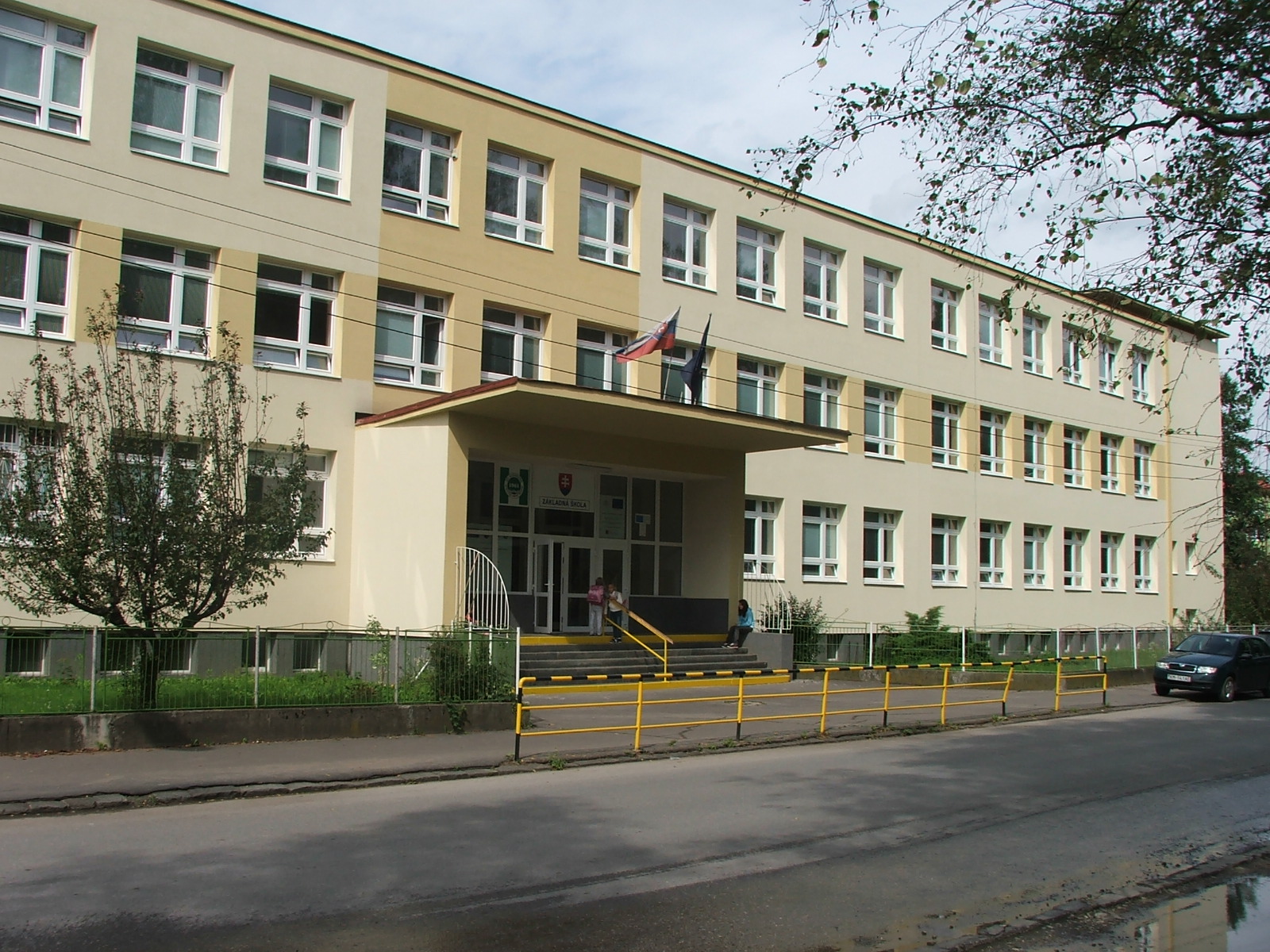 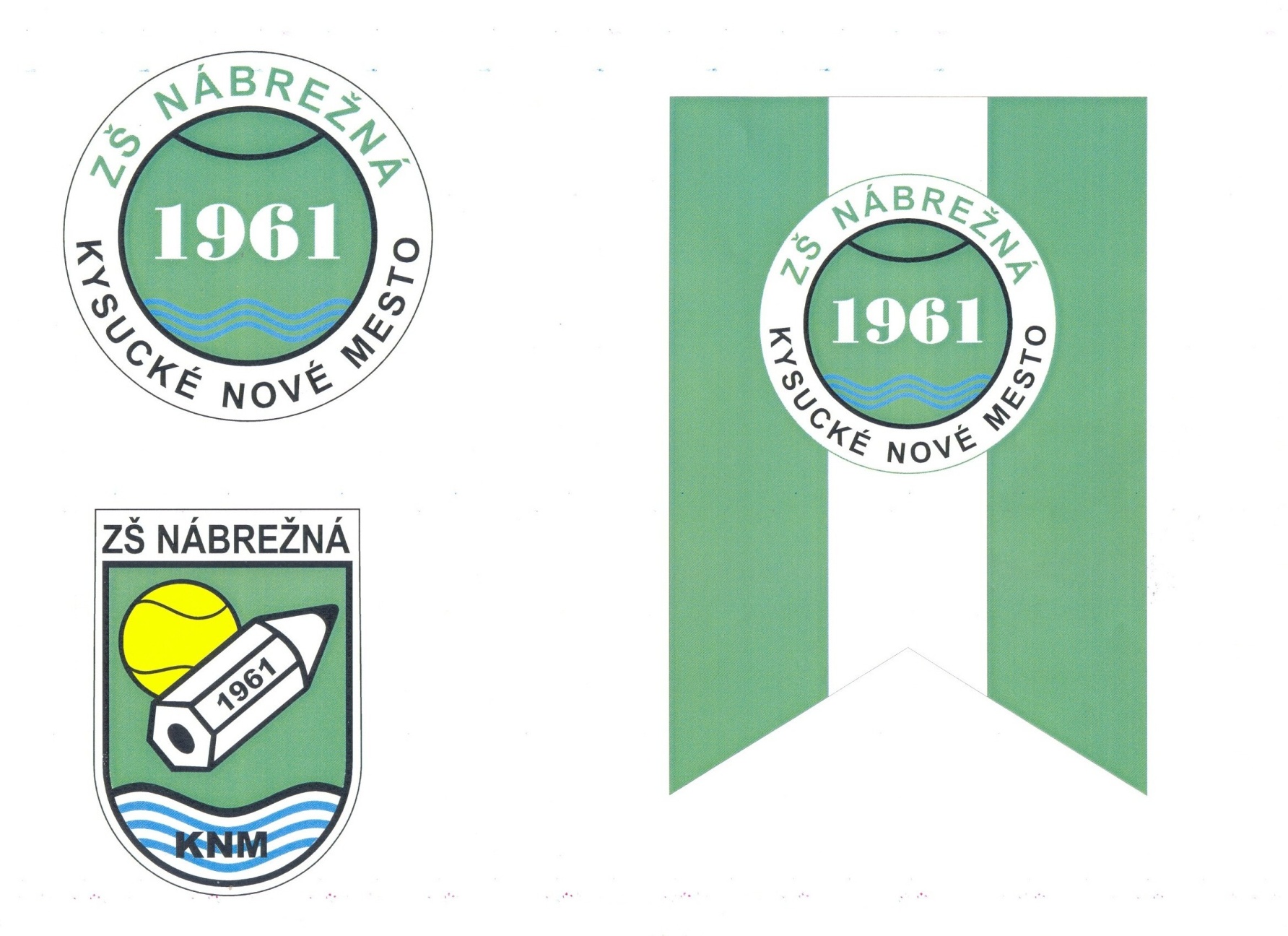 Školský vzdelávací programZÁKLADNÁ ŠKOLA, Nábrežná 845/17, KYSUCKÉ NOVÉ MESTOISCED 1	- Primárne vzdelávanieISCED 2	- Nižšie stredné vzdelávanieIdentifikačné údajeVzdelávací program :         Premena tradičnej školy na modernúStupeň vzdelania :		ISCED1- Primárne vzdelávanie a ISCED 2 – Nižšie stredné                                             vzdelávanieDĺžka štúdia :		ISCED1 – 4 roky,  ISCED 2 – 5 rokovVyučovací jazyk :		slovenský Študijná forma :		denná Druh školy :			štátna Dátum schválenia :             30. augusta 2010Platnosť :                            od 1. septembra 2010Revidované a doplnené:     od 1. septembra  2020 (posledná aktualizácia)Predkladateľ :		Základná škola,  Nábrežná 845/17, Kysucké Nové                                              Mesto IČO :				36142654Riaditeľ školy :		PaedDr. Igor DrexlerKoordinátor pre tvorbu  ŠkVP :	           Mgr. Viera Bodóová, Mgr. Janka Vlčková Ďalšie kontakty :	           email   zs.nabrezna.knm1@gmail.com  				mobil   0905 594157				RŠ + zástupcovia :	 041/422 03 80				ekonomické oddelenie : 041/421 23 31				fax   041/421 23 31Zriaďovateľ :		          Mesto Kysucké Nové Mesto  Kontakty  :                         Ing. Marián Mihalda  – primátor mesta                                           tel. číslo:  041 4207233                                                e-mail : sekretariat2@kysuckenovemesto.sk                                            fax :  421 2209                                                                                            podpis riaditeľa školy                                                                                Obsah1. Stratégia školy, vymedzenie vlastných cieľov ......................................	6Organizácia prijímacieho konania ..................................................   10Vlastné zameranie školy .................................................................   10Personálne zabezpečenie ................................................................    11Organizácia vyučovania ..................................................................   123. Charakteristika školského vzdelávacieho programuSpôsob, podmienky ukončovania výchovy a vzdelávania ................ 13Profil absolventa školy ...................................................................... 15Vzdelávacie oblasti ...........................................................................  21Vzdelávacie štandardy ......................................................................  29Učebný plán pre školský rok 2022/2023 ..........................................  29Poznámky k RUP ISCED1 a ISCED2  ............................................   31Učebné osnovy .................................................................................  34Začlenenie prierezových tém ...........................................................   34Osobitosti a podmienky na výchovu a vzdelávanie žiakov so ŠVVP 41Vnútorný systém kontroly a hodnotenia detí a žiakov .....................  48PrílohyStratégia školy, vymedzenie vlastných cieľov a poslania výchovy a vzdelávaniaVýchova a vzdelávanie v našej škole vychádza zo zákona 245/2008 Z.z. o výchove a vzdelávaní (školský zákon) a o zmene a doplnení niektorých zákonov a je založená na princípoch:bezplatnosti vzdelaniarovnoprávnosti prístupu k výchove a vzdelávaniu so zohľadnením výchovno-vzdelávacích potrieb jednotlivca a jeho spoluzodpovednosti za svoje vzdelávanie,zákazu všetkých foriem diskriminácie a obzvlášť segregácie,rovnocennosti a neoddeliteľnosti výchovy a vzdelávania vo výchovno-vzdelávacom procese,výchovného poradenstva podľa § 130,zdokonaľovania procesu výchovy a vzdelávania podľa výsledkov dosiahnutých v oblasti vedy, výskumu a vývoja,prípravy na zodpovedný život v slobodnej spoločnosti v duchu porozumenia a znášanlivosti, priateľstva medzi národmi, národnostnými a etnickými skupinami a náboženskej tolerancie,kontroly a hodnotenia kvality výchovy a vzdelávania a kvality výchovno-vzdelávacej sústavy,integrácie výchovno-vzdelávacej sústavy Slovenskej republiky do európskeho vzdelávacieho priestoru so zreteľom na vlastné skúsenosti a tradície regiónu Kysúcdôraz na výchovu k vlastenectvu, patriotizmu k SR a jej hodnotám,posilnenia výchovnej stránky výchovno-vzdelávacieho procesu prostredníctvom všetkých vyučovacích predmetov, ale aj špecifickými výchovnými zamestnaniami zameranými na rozvoj citov a emócií, motivácie a záujmov, socializácie a komunikácie, na sebakontrolu a sebariadenie, na mravné hodnoty a tvorivosť,vyváženého rozvoja všetkých stránok osobnosti dieťaťa a žiaka v školskom vzdelávaní,zákazu poskytovania alebo sprístupňovania informácií alebo zneužívania informačných prostriedkov, ktoré by mohli viesť k narušovaniu mravnosti  alebo k podnecovaniu k národnostnej, rasovej a etnickej nenávisti alebo k ďalším formám intolerancie,zákazu používania všetkých foriem telesných trestov a sankcií vo výchove a vzdelávaní.     Naša škola umožňuje všetkým žiakom získať dostatočné všeobecné vedomosti a zručnosti vo všetkých všeobecnovzdelávacích predmetoch a hlboké odborné vedomosti vo všetkých zvolených voliteľných predmetoch. Umožní rozvoj kľúčových kompetencií, dá šancu  každému žiakovi, aby sa rozvíjal podľa svojich schopností a bolo mu umožnené zažiť  úspech. Do plánu práce školy a do učebných osnov pre jednotlivé predmety sú zapracované úlohy súvisiace s výchovou v duchu humanizmu a vzdelávaním v oblasti ľudských práv, práv dieťaťa, predchádzanie všetkých foriem diskriminácie, xenofóbie, intolerancie a rasizmu. Zabezpečujeme aktívnu ochranu žiakov pred sociálno – patologickými javmi, ktorá je monitorovaná prostredníctvom pedagógov a predovšetkým učiteľa – koordinátora prevencie Škola zabezpečuje  podmienky na vzdelávanie žiakov so špeciálnymi výchovno-vzdelávacími potrebami tak, aby mali rovnocenný prístup vo  vzdelávaní.    Naším základným princípom je, aby každý  žiak v škole zažil úspech. Žiaci so špeciálnymi výchovno-vzdelávacími potrebami majú vypracovaný individuálny výchovno-vzdelávací program. Cieľom výchovy a vzdelávania na našej škole je umožniť dieťaťu alebo žiakovi:získať vzdelanie podľa zákona 245/2008 Z.z. o výchove a vzdelávaní (školský zákon) a o zmene a doplnení niektorých zákonov,získať kompetencie, a to najmä v oblasti komunikačných schopností, ústnych spôsobilostí a písomných spôsobilostí, využívania informačno-komunikačných technológií, komunikácie v štátnom jazyku, materinskom jazyku a cudzom jazyku, matematickej gramotnosti, a kompetencie v oblasti technických prírodných vied a technológií, k celoživotnému učeniu, sociálne kompetencie a občianske kompetencie a kultúrne kompetencie,ovládať aspoň dva cudzie jazyky a vedieť ich používať,naučiť sa správne identifikovať a analyzovať problémy a navrhovať ich riešenia a vedieť ich riešiť,rozvíjať manuálne zručnosti, tvorivé, umelecké psychomotorické schopnosti, aktuálne poznatky a pracovať s nimi na praktických cvičeniach v oblastiach súvisiacich s nadväzujúcim vzdelávaním alebo s aktuálnymi požiadavkami na trhu práce,posilňovať úctu k rodičom a ostatným osobám, ku kultúrnym a národným hodnotám a tradíciám štátu, ktorého je občanom, k štátnemu jazyku, k materinskému jazyku a k svojej vlastnej kultúre,získať a posilňovať úctu k ľudským právam a základným slobodám a zásadám ustanoveným v Dohovore o ochrane ľudských práv a základných slobôd,pripraviť sa na zodpovedný život v slobodnej spoločnosti, v duchu porozumenia a znášanlivosti, rovnosti muža a ženy, priateľstva medzi národmi, národnostnými a etnickými skupinami a náboženskej tolerancie,naučiť sa rozvíjať a kultivovať svoju osobnosť a celoživotne sa vzdelávať, pracovať v skupine a preberať na seba zodpovednosť,naučiť sa kontrolovať a regulovať svoje správanie, starať sa a chrániť svoje zdravie vrátane zdravej výživy a životné prostredie a rešpektovať všeľudské etické hodnoty,získať všetky informácie o právach dieťaťa a spôsobilosť na ich uplatňovanievytvárať u žiakov základy gramotností prostredníctvom rozvíjania kľúčových kompetencií; poskytovať každému žiakovi mnohostranné možnosti na vlastné objavovanie a skúmanie najbližšieho sociálneho, prírodného a kultúrneho prostredia; viesť žiakov k poznávaniu a postupnému využívaniu svojich individuálnych predpokladov a efektívnych spôsobov vlastného učenia sa; rozvíjať kognitívne schopnosti žiakov aktívnym riešením problémov samostatne aj v skupinách a vytvoriť tak u nich základy pre tvorivé a kritické myslenie; rozvíjať sociálne kompetencie a podporovať prosociálne správanie žiakov; viesť žiakov k zodpovednému aktívnemu prístupu k ochrane a upevňovaniu svojho zdravia; viesť žiakov k uplatňovaniu svojich práv, plneniu svojich povinností a rešpektovaniu práv iných ľudí. rozvíjať schopnosti žiakov vedieť a chcieť sa učiť; posilňovať sebadôveru žiakov v riešení problémov, ktoré sú spojené s učením; viesť žiakov k aktívnemu občianstvu; podieľať sa na vymedzovaní hodnôt slušného a morálneho človeka.      Aby sa žiaci i pedagógovia cítili v škole čo najpríjemnejšie, kladieme dôraz na upravené a estetické prostredie všetkých školských priestorov. Toto prostredie musí byť spôsobilé po stránke bezpečnostnej, estetickej, hygienickej a tiež musí spĺňať požiadavky modernej školy.  Naša škola je školou otvorenou nápadom, otvorenou rodine,  zdravou, školou, ktorá vytvára pokojné prostredie s príjemnou pracovnou atmosférou, ale aj školou modernou. Školou, ktorá poskytuje svojim žiakom kvalitu vedomostí,  zručností, aby v nej získali  viac šancí pre zaradenie sa do pracovného pomeru. Obklopená zeleňou chce vytvárať u žiakov pozitívny vzťah k prírode a okoliu školy. 	Našou snahou je, aby sa žiaci i pedagógovia cítili v škole čo najpríjemnejšie, preto sa všetci spoločne usilujeme o estetické, čisté a upravené prostredie nielen tried, ale i školských chodieb a ostatných priestorov. O estetický vzhľad sa starajú výtvarnými prácami pani učiteľky výtvarnej výchovy prezentáciou žiackych výtvarných prác, pani učiteľky biológie, matematiky, náboženskej výchovy, slovenského jazyka, dejepisu či cudzích jazykov žiackymi projektmi na chodbách budovy školy  a špeciálnych učebniach.Hlavné strategické ciele našej školy sú:Smerom k zamestnancom školy a rodičom:naďalej sa venovať právnemu vedomiu zamestnancovefektívne využívať komunikáciu medzi vedením školy a ostatnými zamestnancamivzhľadom na rozčlenenie budov školy a tiež pracovnú viacsmennosť jej zamestnancov (školský klub, nepedagogickí zamestnanci), hľadať spôsoby stmelenia celého kolektívu v mimovyučovacích aktivitáchriešiť plánovane zvyšovanie odbornej prípravy pedagógov v oblasti ich ďalšieho vzdelávania pre zvládnutie neustálych zmien v školstve. (podpora ďalšieho vzdelávania predovšetkým v oblastiach práce s deťmi vyžadujúcimi si ŠVP, v oblasti finančnej gramotnosti ale aj v oblastiach mediálnej, regionálnej a multikultúrnej výchovy)zamerať sa na pozitívnu motiváciu pedagógov zapájať sa do modernizácie školy.schopnosť pracovať v súťaživom prostredí, využívať konkurenciu ako motivačného prvkuškola a učitelia  sa budú snažiť vybudovať si dôveru u rodiča, ktorá je porovnateľná s dôverou pri popise situácie z úst vlastného dieťaťa, je škola na dobrej cestev súvislosti s komunikáciou školy s rodičmi je dôležité aj prostredie a celý proces osobných pohovorovzapájať rodičov do aktivít organizovaných školouSmerom k žiakom: (vychádzať s princípov a cieľov zakomponovaných v ŠkVP)naučiť žiaka, ako sa má učiť na základe svojej osobnosti a individuálnych schopností , ako získavať a pracovať s informáciami, ako zvládať krízové situáciezamerať sa na humanizáciu vyučovacieho procesu a s ním spojených vzťahov medzi učiteľom a žiakom s dôrazom na toleranciu, asertivitu a interakciu všetkých, ktorí sa zúčastňujú vyučovacieho procesu,aktívne zapájať žiakov do účasti na realizácii celoslovenských a medzinárodných vzdelávacích projektov, olympiád, súťaží,formovať seba hodnotenie žiaka v zmysle uplatňovania základných mravných hodnôt v spoločenských vzťahoch a viesť ho k tomu , že k najväčším hodnotám života patrí človek a jeho sloboda,zvyšovať poznanie z oblasti ľudských práv a práv dieťaťa a ich uplatnenia v praktickom živote, ako aj dôsledne dodržovanie svojich povinnostírozvíjať telesnú zdatnosť žiakov, klásť dôraz na výchovu k zdravému spôsobu života,viesť žiakov s k vlastenectvu , národnej kultúry a tradícií a k osobnostiam nášho národaviesť žiakov prezentácii a vyjadreniu svojho názoru, so zameraním na prácu v tíme a využívaním dostupnej informačnej techniky,odstraňovať stresové situácie z vyučovacieho procesu minimalizovaním obáv z hodnotenia či klasifikácieviesť žiakov k zachovaniu kultúrnych a spoločenských tradícií regiónu2.   Charakteristika školy                 Organizácia prijímacieho konaniaNa školu prijímame dieťa, ktoré splnilo podmienky na začatie plnenia povinnej školskej dochádzky podľa § 19 Zákona č. 245/2008 Z.z. o výchove a vzdelávaní (ďalej len školský zákon) a o zmene a doplnení niektorých zákonov a o ktorého prijatie na základe zápisu podľa § 20 ods. 2 požiadal zákonný zástupca. Výnimočne prijímame do prvého ročníka aj dieťa, ktoré nedovŕšilo šiesty rok veku, a to vždy po vyjadrení príslušného zariadenia výchovného poradenstva a prevencie a všeobecného lekára pre deti a dorast.   Celkove prijímame dieťa bez špecifických požiadaviek,  iba pre zaradenie žiaka na vyučovanie cudzích jazykov od prvého ročníka, robíme výber v spolupráci s CPPPaP v Kysuckom  Novom Meste pri zápise detí do prvého ročníka. Pri zaradení žiaka do skupiny vyučovania cudzieho jazyka vychádzame: zo záujmu rodiča, výsledkov krátkeho pohovoru resp. testu pre žiaka a odporučenia pracovníka CPPPaP, možností školy (vyučujúci AJ, priestorové podmienky, dodržanie platnej školskej legislatívy a počte žiakov v skupinách). Do prvého ročníka sú žiaci prijímaný na základe ústneho pohovoru pri zápise, v termíne určenom MŠ SR a VZN Mesta Kysucké Nové Mesto. Prednostne zapisujeme detí z obvodov Mesta, ktoré nám určuje platné VZN Mesta KNM, ostatné deti zapisujeme podľa žiadostí rodičov. O prijatí dieťaťa na vzdelávanie na našu školu rozhodne riaditeľ školy do 15. júna, ktorý predchádza školskému roku, v ktorom sa má základné vzdelávanie začať. Zákonný zástupca musí pri zápise predložiť škole údaje o dieťati v zmysle platnej legislatívy SR, rodný list a prípadne správu od detského lekára alebo lekára, pracovníka špecialistu. Na základe toho môže rodič požiadať o odklad povinnej školskej dochádzky. Do triedy prvého ročníka môže byť zapísaných maximálne 22 žiakov.Vlastné zameranie školyŠkola sa zameriava na rozšírenie vyučovania cudzích jazykov. Výučbu cudzích jazykov zabezpečujeme už od 1. ročníka. Ponúkame vzdelávanie v jazyku anglickom, nemeckom francúzskom a ruskom. V školskom vzdelávacom programe sa preto kladieme dôraz práve na oblasť jazykovej gramotnosti. Využívame k tomu najmodernejšie formy a prístupy vyučovania. Pravidelnými sú aj výlety do zahraničia (Viedeň, Londýn, Paríž, Brusel, Praha), projektové dni a spolupráca s bilngvalnými gymnáziami v okolí. Organizujeme projektové dni - Deň britskej kultúry, účasť na projekte Európsky deň jazykov, Londýn, USA. Od roku 2014 organizujeme pre žiakov ZŠ okresu Kysucké Nové Mesto recitačnú súťaž Feel English in Verses a tiež pravidelné posedenia s angličtinou pri čaji, Tea at Two. V druhom rade sa v ŠkVP zameriavame na oblasť zvyšovania počítačovej gramotnosti žiakov. Škola má nadštandardné vybavenie učební IKT ako aj iných učební, či kabinetov. Informatiku vyučujú kvalifikovaní pedagógovia, škola zamestnáva tiež správcu vnútornej siete. Žiaci sa každoročne zúčastňujú súťaže iBobor, tvoria projekty prostredníctvom IKT a rozbiehame vzdelávanie formou E-Twinningu. Dôraz tiež kladieme na výchovu environmentálnu, regionálnu a multikultúrnu, ktoré sú hlavnými prierezovými témami Štátneho vzdelávacieho programu v našom školskom kurikule. Organizujeme každoročne projektový deň na rozvoj finančnej gramotnosti žiakov. Súčasťou vzdelávania žiakov je aj Kurz na ochranu človeka a prírody. K jeho organizovaniu má škola vypracovanú vnútornú smernicu.   Škola vypracovala projekt Školy podporujúce zdravie a od roku 1998 je zaradená do siete škôl podporujúcich zdravie. Plnením aktualizovaných úloh vyplývajúcich z projektu zefektívňujeme proces utvárania vedomostí, zručností a návykov žiakov o zdravom životnom štýle. Pripomíname si pravidelne významné dni venované zdraviu prostredníctvom násteniek, napr. Svetový deň výživy, duševného zdravia, mlieka, Ochrany prírody a krajiny, Týždeň modrého gombíka, Deň narcisov, MDD a pod. Počas celého školského roka je zabezpečovaný pitný i mliečny program, konajú sa mnohé športové súťaže na podporu zdravia a zdravého životného štýlu.         V mimovyučovacej činnosti kladieme dôraz aj na oblasť športu  a kultúry. V súlade s Národným programom prevencie obezity a plnenie Národného programu starostlivosti o deti a dorast, máme vymedzené priestory na propagáciu zdravého životného štýlu. Rekonštrukciou školského ihriska, vybudovaním tenisového kurtu, školského fitnes centra a sauny sme vytvorili vhodné podmienky pre telovýchovné aktivity a športové vyžitie žiakov v čase vyučovania i vo voľnom čase. Detský folklórny súbor Nábrežníček, školský časopis Záškolák, množstvo projektov a podujatí mimo vyučovania, umožňujú žiakom kultúrne vyžitie na škole.Personálne zabezpečenie 	Pedagogický zbor tvorí 40 až 50 pedagogických pracovníkov (podľa počtu žiakov). Aprobačná skladba je vyvážená tak, že odbornosť vo vyučovaní sa pohybuje okolo 95%. Členovia pedagogického zboru  sú všetko kvalifikovaní, erudovaní, skúsení pedagógovia s trvale kvalitnými výsledkami v učebnom procese. Väčšina pedagógov sa zapája do rôznych vzdelávacích aktivít, kurzov, školení. Zúčastňujú sa na cyklických vzdelávaniach, pedagogických konferenciách, poradách, metodických stretnutiach a prezentáciách.  Získané poznatky využívajú v práci školského knihovníka, výchovného poradcu, koordinátora prevencie, výchovy k manželstvu a rodičovstvu, environmentálnej výchovy a tiež v činnosti koordinátora Zdravej školy. Celý kolektív absolvoval školenie počítačovej gramotnosti  PIRŠ a FIT učiteľa.  Priemerný vek členov učiteľského zboru je 45 rokov. Členkou pedagogického zboru je aj výchovná poradkyňa, ktorej činnosť je zameraná na riešenie  výchovných problémov a profesnej orientácie žiakov. Školských psychológov nemáme, ale škola úzko spolupracuje s Centrom pedagogicko – psychologického poradenstva a prevencie, ktoré je situované v susedstve s našou školou. V personálnom zabezpečení školy tiež pracujú pedagógovia - koordinátori pre environmentálnu výchovu, výchovu k manželstvu a rodičovstvu, IKT a prevencie pred sociálno – patologickými vplyvmi a Zdravú školu.O kvalite členov zboru svedčí i fakt, že štyria majú akademický titul PaedDr. Tí učitelia, ktorým to dĺžka  praxe povoľuje, absolvovali 1.kvalifikačnú skúšku  alebo jej náhradu.  Viac ako 20 učiteľov absolvovalo k 1.9.2022  2. kvalifikačnú skúšku a rovnaký počet 1. kvalifikačnú skúšku.Škola má vypracovaný a každoročne aktualizovaný plán ďalšieho vzdelávania svojich pedagogických zamestnancov. Starostlivosť o ich kariérny rast je v záujme riadenia školy. Samotný plán kontinuálneho vzdelávania vychádza z plánov metodických združení (MZ), predmetových komisií (PK) a osobného plánu profesijného rastu pedagogických zamestnancov. Pri zostavovaní a spracovaní osobných plánov profesijného rastu pedagogických zamestnancov významnú úlohu budú zohrávať vedúci MZ a PK, ktorí najlepšie poznajú potreby na rozvoj individuálnej kariéry zamestnancov a následne  zosúladia osobné plánov do súboru, ktorý bude korešpondovať s potrebami školy. Plán kontinuálneho vzdelávania sa opiera o analýzu zloženia pedagogických zamestnancov školy.Organizácia vyučovaniaZačiatok vyučovania – 7.457.45  -  8.30           1. vyučovacia hodina8.30  -  8.40            prestávka8.40  -  9.25           2. vyučovacia hodina 9.25  -  9.45            prestávka9.45  - 10.30          3. vyučovacia hodina10.30 – 10.45         prestávka10.45 -  11.25         4. vyučovacia hodina11.25 -  11.35          prestávka11.35 -  12.20         5. vyučovacia hodina12.20 – 12.30          prestávka12.30 – 13.15          6. vyučovacia hodinaOd 12.30                 prestávka na obed pre žiakov prvého a druhého ročníkaOd 13.15                 prestávka na obed pre žiakov tretieho až deviateho ročníka3     Charakteristika ŠkVPŠtátny vzdelávací program, ktorý vydáva a zverejňuje pre jednotlivé stupne vzdelania Ministerstvo školstva, vedy, výskumu a športu Slovenskej republiky, je záväzný dokument, ktorý stanovuje všeobecné ciele a obsah vzdelávania a kľúčové kompetencie, ku ktorým má vzdelávanie smerovať. Ciele vzdelávania sú postavené tak, aby sa zabezpečili vyvážený rozvoj osobnosti žiakov. Štátny vzdelávací program je základom pre tvorbu školského vzdelávacieho programu, v ktorom škola deklaruje svoje špecifické podmienky a potreby regiónu.Východiská pre tvorbu nášho ŠkVPZákon č. 245/2008 Z. z. o výchove a vzdelávaní (školský zákon) a o zmene a doplnení niektorých zákonov v znení neskorších predpisov.Dodatky k ŠVP Metodika tvorby školského vzdelávacieho programu.Štátny vzdelávací program pre 1. stupeň základnej školy – primárne vzdelanieŠtátny vzdelávací program pre 2. stupeň základnej školy – nižšie stredné vzdelanieVzdelávacie štandardy pre jednotlivé vyučovacie predmety.Koncepčný zámer rozvoja školy.Plán práce ZŠ Nábrežná 845/17 , Kysucké Nové Mesto.Záujem žiakov a ich zákonných zástupcov.Regionálne tradícieA   Spôsob, podmienky ukončovania výchovy a vzdelávania a vydávanie dokladu  o získanom vzdelaníDo školy prijímame všetkých žiakov a detí z mesta, ktoré dosiahnu školskú zrelosť a školskú spôsobilosť. Škola prijíma aj deti z iných obvodov a susedných obcí, ak o to požiadajú ich rodičia a ak škola spĺňa podmienky na ich prijatie.Škola každoročne zapisuje do prvého ročníka všetky deti z mesta a obcí, ktoré do 31. augusta dosiahnu šiesty rok veku a dosiahnu školskú spôsobilosť.Zápis sa uskutočňuje vždy od 1. apríla do 30. apríla v zmysle § 20 ods 2 Zákona č. 245/2008 Z.z.( školský zákon) a o zmene a doplnení niektorých zákonov v znení neskorších predpisov.Úspešným absolvovaním posledného ročníka vzdelávacieho programu odboru vzdelávania pre prvý stupeň základnej školy žiak získa primárne vzdelanie. Na vysvedčení v štvrtom ročníku sa do doložky uvedie: „Žiak získal primárne vzdelanie“ v zmysle § 18  zákona č. 245/2008 Z.z.( školský zákon) a o zmene a doplnení niektorých zákonov v znení neskorších predpisov.Úspešným absolvovaním posledného ročníka ucelenej časti vzdelávacieho programu odboru vzdelávania pre druhý stupeň základnej školy získa žiak nižšie stredné vzdelanie poskytované základnou školou. Na vysvedčení sa do doložky uvedie: „Žiak získal nižšie stredné vzdelanie“ v zmysle § 18 ods.2 pís. b., zákona č. 245/2008 Z.z.( školský zákon) a o zmene a doplnení niektorých zákonov v znení neskorších predpisov.Ak žiak ukončí plnenie povinnej školskej dochádzky v nižšom ročníku ako deviatom ročníku, na vysvedčení z príslušného ročníka sa mu do doložky uvedie: „Žiak získal primárne vzdelanie“.Začlenenému žiakovi so špeciálnymi výchovno-vzdelávacími potrebami sa v doložke na vysvedčení uvedie: „Žiak sa vzdelával podľa individuálneho vzdelávacieho programu“.Mimoriadne nadaný žiak môže skončiť základnú školu skôr ako za deväť rokov. Na vysvedčení sa do doložky uvedie: „Žiak získal nižšie stredné vzdelanie“. Deťom občanom Slovenskej republiky môže povoliť riaditeľ plniť povinnú školskú dochádzku vzdelávaním v školách mimo územia Slovenskej republiky, vzdelávaním v školách zriadených iným štátom na území Slovenskej republiky, individuálnym vzdelávaním v zahraničí. Na vysvedčení  vydanom kmeňovou školou sa v doložke uvedie: ,, Žiak je na tomto vysvedčení hodnotený z predmetov, z ktorých nebol hodnotený na vysvedčení vydanom v školskom roku...školou.... za...ročník".Žiakovi so zdravotným znevýhodnením, ktorý sa vzdelával podľa individuálneho vzdelávacieho programu, sa v doložke vysvedčenia uvedie: ,, Bol(a) vzdelávaný(a) podľa individuálneho vzdelávacieho programu". Ak sa v individuálnom vzdelávacom programe úpravy vzdelávania žiaka vzťahujú len k niektorým vyučovacím predmetom, v doložke vysvedčenia sa uvedie: ,, Bol(a) vzdelávaný(a) podľa individuálneho vzdelávacieho programu uplatňovaného v predmete (predmetoch)... ". V doložke vysvedčenia žiaka so zdravotným znevýhodnením je možné uviesť aj ďalšie dôležité skutočnosti súvisiace s jeho vzdelávaním.Počnúc prvým polrokom školského roka 2011/2012 žiaci dostávajú výpis klasifikácie v tlačenej forme, ktorého formu si škola určila sama. Tento výpis však nie je úradnou listinou. Rodič môže písomne požiadať o originál vysvedčenia. Stupeň vzdelania Primárne vzdelanie žiak získa úspešným absolvovaním posledného ročníka ucelenej časti vzdelávacieho programu odboru vzdelávania pre prvý stupeň základnej školy, žiak s mentálnym postihnutím absolvovaním posledného ročníka základnej školy. Dokladom o získanom stupni vzdelania je vysvedčenie s doložkou.Nižšie stredné vzdelanie žiak získa úspešným absolvovaním posledného ročníka ucelenej časti vzdelávacieho programu odboru vzdelávania pre druhý stupeň základnej školy alebo úspešným absolvovaním prvého ročníka päťročného vzdelávacieho programu odboru vzdelávania v strednej škole, do ktorého sa prijímajú žiaci z ôsmeho ročníka základnej školy alebo úspešným absolvovaním štvrtého ročníka osemročného vzdelávacieho programu odboru vzdelávania v strednej škole alebo absolvovaním tretieho ročníka vzdelávacieho programu praktickej školy. Dokladom o získanom stupni vzdelania je vysvedčenie s doložkou, ktoré je podmienkou pre ďalšie vzdelávanie na vyššom stupni.B.    Profil absolventa školyProfil absolventa primárneho vzdelávania:Absolvent primárneho vzdelávania má osvojené základy čitateľskej, pisateľskej, matematickej, prírodovednej, kultúrnej a mediálnej gramotnosti, ktoré sa budú postupne rozvíjať v rámci nižšieho stredného stupňa vzdelávania.Na veku primeranej úrovni disponuje nasledujúcimi kľúčovými kompetenciami: pozná písmená slovenskej abecedyplynule číta a správne gramaticky píše textyna konci 4. ročníka číta plynule s porozumením, vie reprodukovať umelecký a náučný text v súvislosti s učivom na literárnej výchove, v prírodovede a vo vlastivede,dodržiava základné parametre písania. Rozlišuje vety a slovné druhy. Vie pracovať s mimočítankovou literatúrou.orientuje sa v základoch práce s číselným radom, ovláda základné matematické operácie, vie ich využívať v praxi, vie v praxi využívať základné poznatky z geometrie.ovláda základov jedného cudzieho jazykazvládne základných zručností v oblasti práce s IKTmá sformované estetické cítenie žiaka a jeho vzťah k okoliu pomocou tvorivých výtvarných činností a postojov, dokáže výtvarne zobrazovať prírodu a spoločenské deje, esteticky dotvára výtvarné materiály, aktívne sa podieľať na utváraní najbližšieho životného prostrediapozná a uplatňuje účinné techniky učenia sa; vyjadruje sa súvisle písomnou aj ústnou formou, v materinskom, štátnom jazyku; rozumie najzákladnejším slovným spojeniam v anglickom jazyku a dokáže ich používať; využíva základné matematické myslenie na riešenie praktických problémov v každodenných situáciách; vie používať vybrané informačné a komunikačné technológie pri učení sa, pozná riziká spojené s využívaním internetu a médií; získa základy uplatňovania kritického myslenia pri práci s informáciami; dokáže aplikovať osvojené prírodovedné a spoločenskovedné poznatky vo svojej činnosti, v starostlivosti o seba a druhých; rozpozná v škole a vo svojom najbližšom okolí určitý problém, premýšľa o jeho príčinách a vie navrhnúť riešenie podľa svojich vedomostí a skúseností; váži si seba i druhých, dokáže ústretovo komunikovať a spolupracovať; správa sa kultúrne, primerane okolnostiam a situáciám; má vzťah ku kultúrno-historickému dedičstvu, ľudovým tradíciám a umeniu, s ktorými sa stretáva vo svojom živote; dokáže byť tolerantný, snaží sa pochopiť druhého, pozná a toleruje jeho kultúru, tradície, spôsob života; uvedomuje si, že má svoje práva a povinnosti, rešpektuje práva iných. K rozvoju kompetencií prispieva celý vzdelávací obsah, organizačné formy a metódy výučby, podnetné sociálno-emočné prostredie školy, rôzne aktivity uskutočňované v škole, ale aj v mimovyučovacej a mimoškolskej činnosti.Absolventovi 4. ročníka sa do doložky vysvedčenia na konci školského roku napíše: Žiak/ žiačka získal/a primárne vzdelanie.B      Profil absolventa nižšieho sekundárneho vzdelávania: Profil absolventa sa odvíja od kompetencií, ktoré žiak získal v procese vzdelávania a sebavzdelávania v rámci nižšieho stredného stupňa vzdelávania a iných rozvíjajúcich aktivít. Absolvent nižšieho stredného vzdelávania disponuje nasledujúcimi základnými kompetenciami, ktoré vychádzajú zo vzdelávacích štandardov vyučovacích predmetov a špecifických cieľov prierezových tém na tomto stupni vzdelávania:pozná a uplatňuje efektívne techniky učenia sa a osvojovania si poznatkov; vyjadruje sa súvisle, výstižne a kultivovane písomnou aj ústnou formou; používa matematické postupy a vedomosti pri riešení praktických problémov, je schopný aplikovať osvojené matematické modely logického a priestorového myslenia; používa informačné a komunikačné technológie pre potreby učenia sa a pre svoj život; vyhľadá a využije viaceré informácie a možnosti pri plánovaní úloh a riešení problémov s uplatnením zásad kritického myslenia; dokáže aplikovať osvojené poznatky a metódy prírodných vied vo svojom živote; uplatňuje osvojené základy pre efektívnu spoluprácu a komunikáciu v skupine; posúdi svoje silné a slabé stránky s ohľadom na svoje ďalšie vzdelávanie a budúce profesijné záujmy; chápe dôležitosť ochrany svojho zdravia a uprednostňuje základné princípy zdravého životného štýlu v každodennom živote; uvedomuje si význam kultúrneho dedičstva a umenia vo svojom živote a živote celej spoločnosti; prijíma rozmanitosť ako prirodzenú súčasť spoločnosti; pozná a uplatňuje svoje práva a rešpektuje práva iných; má predpoklady stať sa aktívnym občanom v národnom i globálnom kontexte. svojím vystupovaním robiť dobré meno škole,je schopný  vytvárať dobré medziľudské vzťahy, byť schopný hodnotiť svoju úlohu v škole, v rodine a v spoločnosti,je schopný starať sa o svoje fyzické i psychické zdravie ,dokáže uzatvárať kompromisy,je schopný  vyhľadávať, hodnotiť a využívať  pri učení rôzne zdroje informácií,má osvojené metódy štúdia a práce s informáciami,pozná metódy prírodných vied (hypotéza, experiment, analýza) a diskutovať o prírodovedných otázkach,má schopnosť presadzovať ekologické prístupy pri riešení  problémov,dokáže vnímať dejiny vlastného národa vo vzájomnom prepojení s vedomosťami zo všeobecných dejíndobre ovláda slovenský jazyk a sám sa starať o kultúru svojho písomného a ústneho vyjadrovania,ovláda dva svetové jazyky,ovláda prácu s IKT,je schopný vnímať umenie, snažiť sa porozumieť mu a chrániť umelecké prejavy,je si vedomý svojich kvalít a je pripravený uplatniť sa v zamestnanídokáže  byť zodpovedný za svoj život,na záver deväť ročného štúdia na základnej škole by mali žiaci teoreticky a prakticky ovládať vybrané úlohy Kurzu na ochranu človeka a prírody:Ďalej dokáže:z ochrany človeka a prírody riešenia mimoriadnych situácií – civilná ochrana,zo zdravotnej prípravy vedieť poskytnúť predlekársku prvú pomocvie zvládnuť základné činnosti pri pohybe a pobyte v prírode a tematiku o významných a aktuálnych problémoch ochrany človeka, prírody a krajiny,z dopravnej výchovy v správaní sa a pohybu po dopravných komunikáciách,z oblasti bezpečného správania sa v škole i mimo nej,Získané kompetencie žiaka menia svoju kvalitu (rozvíjajú sa) v priebehu jeho ďalšieho vzdelávania.Absolventi školy by mali zvládnuť aj:Spôsobilosti k celoživotnému učeniu sa:Mal by poznať / uplatniťsvoje techniky učenia, svoje silné a slabé stránky,základné princípy svojho životného smerovania,svoje získané spôsobilosti v praktických životných situáciách,uvedomovať si potrebu svojho autonómneho učenia sa ako prostriedku sebarealizácie a osobného rozvoja,dokázať reflektovať proces vlastného učenia sa a myslenia pri získavaní a spracovávaní nových poznatkov a informácií a uplatňovať rôzne stratégie učenia sa,dokázať kriticky zhodnotiť informácie a ich zdroj, tvorivo ich spracovať a prakticky využívať,kriticky hodnotiť svoj pokrok, prijímať spätnú väzbu a uvedomovať si svoje ďalšie rozvojové možnosti.Sociálne komunikačné spôsobilosti:Mal by vedieťovládať základné formy sociálnej komunikácie,používať základnú a primerane i rozšírenú slovnú zásobu (materinský i cudzí jazyk),rozumieť hovorenej i textovej komunikácii v materinskom a vo zvolenom cudzom jazyku,vytvárať dobré medziľudské vzťahy na základe multikultúrnosti a poznania ľudských vlastností,dokázať využívať všetky dostupné formy komunikácie pri spracovávaní a vyjadrovaní informácií rôzneho typu, mať adekvátny ústny a písomný prejav zodpovedajúci situácii a účelu komunikácie,efektívne využívať dostupné informačno-komunikačné technológie,prezentovať sám seba a výsledky svojej prace na verejnosti, používať odborný jazyk.Spôsobilosť riešiť problémy:Mal by maťosvojené vzorce správania a riešenia problémov,zmysel pre kritické myslenie a cit pre sebakritiku a konštruktívnu kritiku,mal by chápať význam a uplatňovať formy takých komunikačných spôsobilostí, ktoré sú základom efektívnej spolupráce, založenej na vzájomnom rešpektovaní práv a povinností a na prevzatí osobnej zodpovednosti,dokázať spoznávať pri jednotlivých riešeniach ich klady i zápory a uvedomovať si aj potrebu zvažovať úrovne ich rizika,má predpoklady na konštruktívne a kooperatívne riešenie konfliktov, kompetencie (spôsobilosti) občianske,má osvojené základné humanistické hodnoty a zmysel národného kultúrneho dedičstva, uplatňovať a ochraňovať princípy demokracie,dokáže vyvážene chápať svoje osobné záujmy v spojení so záujmami širšej skupiny, resp. spoločnosti,dokáže uvedomovať si svoje práva v kontexte so zodpovedným prístupom k svojim povinnostiam, prispievať k naplneniu práv iných.Spôsobilosti občianske:Mal by rešpektovaťprávo, ústavu a spoločenské normy správania vychádzajúce z kultúrno-historického dedičstva a našich tradícií,rozumieť ochrane zdravia a života človeka i celej spoločnosti a životného prostredia,zákony fungovania spoločnosti a zaujímať sa o ich riešenie.Spôsobilosti sociálne a personálne:Mal by vedieťprijať pravidlá spolupráce a pracovať v tíme,preukázať svoju zodpovednosť a spolupatričnosť pri prezentácii spoločnej práce,na základe poznania hodnoty svojej osobnosti riadiť svoje správanie, rešpektovať názory iných, vedieť sa   presadiť v spoločnej diskusii,projektovať svoju budúcnosť rozvojom svojej osobnosti a uskutočnením svojich cieľov,dokázať na primeranej úrovni reflektovať vlastnú identitu a budovať si vlastnú samostatnosť/nezávislosť ako člen celku,vedieť si stanoviť svoje ciele a priority v súlade so svojimi reálnymi schopnosťami, záujmami a potrebami,osvojiť si základné postupy efektívnej spolupráce v skupine - uvedomovať si svoju zodpovednosť v tíme, kde môže tvorivo prispievať k dosahovaniu spoločných cieľov,dokázať odhadnúť a korigovať dôsledky vlastného správania a konania a uplatňovať sociálne prospešné zmeny v medzi osobných vzťahoch.Spôsobilosti vnímať a chápať kultúru a vyjadrovať sa nástrojmi kultúry:Mal by vedieťoceniť interkultúrne dedičstvo a historické tradície,používať základné pravidlá spoločenského správania, primerane k situácii zaujať svoj postoj a konať kultivovane,pomenovať a rozlíšiť umelecké druhy a štýly, používať ich hlavné vyjadrovacie prostriedky,uvedomiť si význam umenia a kultúrnej komunikácie vo svojom živote a v živote celej spoločnosti,ceniť si a rešpektovať umenie a kultúrne historické tradície,byť tolerantný a empatický k prejavom iných kultúr.Digitálna spôsobilosť:Mal by vedieť:používať pri učení sa informačné a komunikačné technológie,rozvíjať základy potrebných počítačových aplikácií (grafického a textového editora),vytvárať jednoduché tabuľky, grafy a prezentácie,vysvetliť princípy nahrávania a prehrávania zvukov a videí,komunikovať pomocou elektronických médií,poznať a vysvetliť možnosti využitia internetu a mobilu i vyplývajúce riziká,určiť rozdiel medzi reálnym a virtuálnym svetom,mať osvojené základné zručnosti v oblasti IKT ako predpoklad ďalšieho rozvoja,používať základné postupy pri práci s textom a jednoduchou prezentáciou.Spôsobilosti smerujúce k iniciatívnosti a podnikavosti:Mal by vedieťprojektovať, riešiť problémové úlohy, navrhovať nové riešenia, zaujať rolu lídra skupiny,poznať rizika podnikania a nezodpovednej činnosti,samostatne rozhodovať, prevziať na seba zodpovednosť za svoje činy,dokázať inovovať zaužívané postupy pri riešení úloh, plánovať a riadiť nové projekty so zámerom dosiahnuť ciele, a to nielen v práci, ale aj v každodennom živote,prijať prehry i víťazstvá.Po získaní nižšieho stredného vzdelania na našej škole môže absolvent našej školy pokračovať v štúdiu na ktorejkoľvek škole poskytujúcej vyššie stredné vzdelanie, úspešný bude hlavne v školách so všeobecným zameraním. Vďaka získaným učebným návykom by mal dobré výsledky dosahovať aj na školách so špecifickým zameraním. Úspešnému absolventovi 9. ročníka sa do doložky vysvedčenia na konci školského roku napíše: Žiak/žiačka získal/a nižšie stredné vzdelanieŽiakom, ktorí úspešne absolvovali  4. ročník, sa od 1. septembra 2018 na vysvedčení s doložkou uvedie označenie úrovne Slovenského kvalifikačného rámca/Európskeho kvalifikačného rámca (SKKR /EKR): 1.Žiakom, ktorí úspešne absolvovali  5.– 8. ročník a ktorí neúspešne absolvovali  9. ročník, sa v školskom roku 2018/2019 vydávajú vysvedčenia bez uvedenia úrovne Slovenského kvalifikačného rámca / Európskeho kvalifikačného rámca (SKKR /EKR).
Žiakom, ktorí úspešne absolvovali  9. ročník sa v školskom roku 2018/2019 na vysvedčení s doložkou uvedie označenie úrovne Slovenského kvalifikačného rámca/Európskeho kvalifikačného rámca (SKKR /EKR): 2.C Vzdelávacie oblastiJazyk a komunikácia Vzdelávaciu oblasť Jazyk a komunikácia tvoria učebné predmety zahrnuté do troch skupín, a to vyučovacie jazyky, druhý jazyk (slovenský jazyk a literatúra, slovenský jazyk a slovenská literatúra, jazyk národnostnej menšiny a literatúra) a anglický cudzí jazyk. Spoločným menovateľom oblasti je jazyk, ktorý sa chápe ako potenciálny zdroj osobného a kultúrneho obohatenia človeka, ako nástroj myslenia a komunikácie a ako prostriedok vyjadrovania emócií. Vzdelávanie preto vedie k vnímaniu a postupnému osvojovaniu si jazyka ako bohatého mnohotvárneho prostriedku na získavanie a odovzdávanie informácií, k zvyšovaniu jazykovej kultúry ústnych i písomných jazykových prejavov žiakov a k rozvíjaniu čitateľských kompetencií zameraných na príjem textu (čítanie, deklamácia, počúvanie), jeho analýzu a hodnotenie. Špecifickou zložkou vyučovacích jazykov a druhého jazyka je literatúra, ktorej základom je postupné rozvíjanie čitateľských kompetencií od úrovne naivného čitateľa k čítaniu s porozumením. Podstatou oblasti je súhrn predmetových kompetencií, ktoré umožňujú výrazne posilniť komunikačno-zážitkový model vyučovania a naopak oslabujú tendenciu obsiahnuť školskú podobu vedných disciplín.Vzdelávaciu oblasť Jazyk a komunikácia tvoria vyučovacie predmety zahrnuté do troch skupín, a to vyučovacie jazyky, druhý jazyk (slovenský jazyk a literatúra, slovenský jazyk a slovenská literatúra, jazyk národnostnej menšiny a literatúra) a cudzie jazyky. Spoločným menovateľom oblasti je jazyk, ktorý sa chápe ako potenciálny zdroj osobného a kultúrneho obohatenia človeka, ako nástroj myslenia a komunikácie a ako prostriedok vyjadrovania emócií. Vzdelávanie preto vedie k vnímaniu a postupnému osvojovaniu si jazyka ako bohatého mnohotvárneho prostriedku na získavanie a odovzdávanie informácií, k zvyšovaniu jazykovej kultúry ústnych i písomných jazykových prejavov žiakov a k rozvíjaniu čitateľských kompetencií zameraných na príjem textu (čítanie, deklamácia, počúvanie), jeho analýzu a hodnotenie. Dobré zvládnutie jazykového učiva a najmä komunikačných kompetencií vytvára predpoklad na rozvinutie schopnosti úspešne sa uplatniť na trhu práce a v súkromnom živote, podporuje otvorenejší prístup k ľuďom, umožňuje poznávať odlišnosti v spôsobe života ľudí iných krajín a ich odlišné kultúrne tradície. Poskytuje prehĺbenie vedomostí a vzájomného medzinárodného porozumenia a tolerancie a vytvára podmienky na spoluprácu škôl na medzinárodných projektoch. Špecifickou zložkou vyučovacích jazykov a druhého jazyka je literatúra, ktorej základom je postupné rozvíjanie čitateľských kompetencií od úrovne naivného čitateľa k čítaniu s porozumením. Podstatou oblasti je súhrn predmetových kompetencií, ktoré umožňujú výrazne posilniť komunikačno-zážitkový model vyučovania, a naopak oslabujú tendenciu obsiahnuť školskú podobu vedných disciplín.  Matematika a práca s informáciami Matematika na 1. stupni základnej školy rozvíja u žiakov matematické myslenie, ktoré je potrebné pri riešení rôznych problémov v každodenných situáciách, pripravuje ich na samostatné získavanie a aplikáciu poznatkov. Na veku primeranej úrovni rozvíja logické a kritické myslenie žiakov, ich schopnosť analyzovať a syntetizovať, hľadať vhodné stratégie riešenia problémových úloh (aj v spolupráci v skupine) a overovať ich v praxi. Vedie k presnému vyjadrovaniu myšlienok a postupov a ich zaznamenaniu vo formálnych zápisoch, ktoré slúžia ako všeobecný prostriedok komunikácie. Systematické základné vzdelanie v oblasti informatiky a využitia jej nástrojov umožní všetkým žiakom na 1. stupni získať základy digitálnej gramotnosti. Cieľom je zoznámiť sa s používaním počítača a možnosťami jeho využitia v každodennom živote. Prostredníctvom aplikácií primeraných veku žiaci získajú základné zručnosti v používaní počítača. Využitím vhodných tém z ostatných predmetov sa zoznámia s možnosťami kreslenia, trénovania počítania, písania a ďalšími najtypickejšími druhmi aplikáciíVzdelávacia oblasť Matematika a práca s informáciami, ktorú tvoria vyučovacie predmety matematika a informatika, je v rámci nižšieho stredného vzdelávania založená predovšetkým na aktívnych činnostiach (práca s objektmi, aplikácia poznatkov v reálnych situáciách). Poskytuje vedomosti a zručnosti potrebné v praktickom živote a umožňuje tak získavať matematickú gramotnosť. Rozvíja logické a kritické myslenie žiakov, ich schopnosť analyzovať a syntetizovať, hľadať vhodné stratégie riešenia problémových úloh (aj v spolupráci v skupine) a overovať ich v praxi. Učí tvoriť hypotézy a tvrdenia podložiť argumentmi. Vedie k presnému vyjadrovaniu myšlienok a postupov a ich zaznamenaniu vo formálnych zápisoch, ktoré slúžia ako všeobecný prostriedok komunikácie. Rozvíja schopnosť žiakov používať prostriedky IKT k vyhľadávaniu, spracúvaniu a uloženiu informácií.Človek a prírodaVzdelávacia oblasť Človek a príroda obsahuje problematiku vzdelávania spojenú so skúmaním prírody. V tejto oblasti žiaci dostávajú príležitosť poznávať prírodu ako systém, ktorého súčasťou sú vzájomné premeny. Na takomto poznaní je založené aj pochopenie dôležitosti prírodnej rovnováhy pre existenciu živých sústav, vrátane človeka. Prírodovedné predmety svojím činnostným a bádateľským charakterom výučby umožňujú žiakom hlbšie porozumieť zákonitostiam prírodných procesov, a tým si uvedomovať aj užitočnosť prírodovedných poznatkov a ich aplikáciu v praktickom živote. Cieľom vzdelávania prostredníctvom obsahu tejto oblasti je porozumieť prírodným aspektom vplývajúcim na život človeka a vedieť vysvetliť prírodné javy vo svojom okolí, zaujímať sa o prírodu a dianie v nej, získavať informácie o prírode a jej zložkách nielen z rôznych zdrojov, ale najmä prostredníctvom vlastných pozorovaní a experimentov. Postupné objavovanie sveta žiakmi je predmetom prírodovedy, ale aj prvouky prostredníctvom jej prírodovednej časti.Vzdelávacia oblasť Človek a príroda sa prioritne zameriava na rozvíjanie prírodovednej gramotnosti, ktorá je súčasťou základného vzdelania. Hlavným cieľom vzdelávania v oblasti prírodných vied je hlbšie pochopenie prírodných procesov, k čomu sa dospeje prostredníctvom cielených žiackych činností, v ktorých dominujú bádateľské aktivity. Pre všetky prírodovedné predmety je spoločným cieľom a úlohou budovanie spôsobilostí pre vedeckú prácu, a to najmä spôsobilosti pozorovania, vnímania časových a priestorových vzťahov medzi objektmi a javmi, klasifikácie, merania a predvídania. Dôležité je hľadanie zákonitých súvislostí medzi pozorovanými vlastnosťami prírodných objektov a javov, ktoré nás obklopujú v každodennom živote a porozumenie ich podstate, čo si vyžaduje interdisciplinárny prístup, a preto aj úzku spoluprácu medzi predmetmi fyzika, chémia, biológia, geografia, ale aj matematika. Okrem rozvíjania pozitívneho vzťahu k prírodným vedám sú prírodovedné poznatky interpretované aj ako neoddeliteľná a nezastupiteľná súčasť kultúry ľudstva.Človek a spoločnosťVzdelávacia oblasť Človek a spoločnosť obsahuje problematiku spojenú s postupným utváraním predstáv o priestore (bezprostredné miesto života) a čase (ročné obdobie, historické obdobie). Žiaci sa oboznamujú so spoločenským prostredím. Všímajú si svoje okolie, ľudí, kultúru, históriu, a to všetko vo vzájomných väzbách. Vytvára sa v nich záujem o krásy prírody, aj ľudské diela v blízkom či vzdialenejšom okolí. V tomto veku sú žiaci prirodzene zvedaví, hľadajú príčiny fungovania spoločnosti. Postupné oboznamovanie sa so spoločenskými javmi sa realizuje spôsobom, ktorý u žiakov rozvíja aj procesuálnu stránku objavovania a skúmania. Dôležité je, aby žiak vnímal zmeny vo svojom okolí, pochopil ich a snažil sa ich vysvetliť. Výučba je postavená na pozorovacích a výskumných aktivitách, ktorých cieľom je riešenie problémov na základe osobných skúseností žiakov a úrovne ich kognitívnych schopností. Vzdelávacie činnosti sú zamerané na podnecovanie zvedavosti a skúmanie javov v bezprostrednom okolí žiaka. Postupné objavovanie sveta žiakmi je predmetom nielen vlastivedy, ale aj prvouky (spoločenskovedná časť). Vytvorenie spoločného predmetu, spájajúceho prírodovednú a spoločenskovednú zložku, však podporuje také tematické aktivity, v ktorých sa rozvíjajú vedomosti a spôsobilosti v oboch vzdelávacích oblastiach.Vzdelávaciu oblasť Človek a spoločnosť tvoria učebné predmety dejepis, geografia s jej humánnou zložkou a občianska náuka spolu s príslušnými témami, ktoré sú prítomné aj v iných vzdelávacích oblastiach. Cieľom tejto vzdelávacej oblasti je zoznámiť žiakov s vývojom ľudskej spoločnosti, s najvýznamnejšími spoločenskými javmi a procesmi, ktoré sa premietajú do každodenného života a vnímať svet integrujúco vo vzájomnom vzťahu medzi človekom a spoločnosťou v danom geografickom priestore. Poznanie minulosti svojho národa, ako aj národov Európy a sveta, oboznámenie sa so zemepisnými charakteristikami svojej vlasti a regiónov sveta a utváranie pozitívnych občianskych postojov je predpokladom získania občianskych kompetencií, ktoré patria ku kľúčovým vo vzdelávaní. Žiaci cez poznanie najbližšieho prostredia (rodina, škola), ktorého sú súčasťou, získavajú funkčné znalosti a spôsobilosti o svojom najbližšom spoločenskom prostredí, o miestnej obci, regióne i o ostatných regiónoch Slovenska. Žiaci sú vedení k pochopeniu vlastného miesta a úlohy v spoločnosti, ako aj k tomu, aby svojimi postojmi a konaním prejavovali občiansku aktivitu, zodpovednosť k sebe, svojim blízkym a krajine, v ktorej žijú. Vzdelávacia oblasť otvára priestor na kultivovanie individuálnych a spoločenských kompetencií. Učí vidieť veci a javy vo vzájomných súvislostiach, ponúka argumenty, inšpiruje k tvorivému riešeniu otázok a prispieva ku kritickému mysleniu žiakov. Súčasne rozvíja a upevňuje vedomie príslušnosti k európskemu civilizačnému a kultúrnemu prostrediu. Centrálnou kategóriou vzdelávacej oblasti je rozvíjanie, korigovanie a kultivovanie historického vedomia žiakov z potrieb prítomnosti, k čomu prispievajú všetky tri vyučovacie predmety, ktoré ju vytvárajú. Aj preto kľúčovú úlohu zohrávajú medzipredmetové vzťahy, ktoré treba kontinuálne metodicky aplikovať v podobe prierezových modelov vo výučbe jednotlivých predmetov.Človek a hodnotyHlavnou úlohou tejto vzdelávacej oblasti je aktívne sa podieľať na formovaní osobnosti žiakov s vlastnou identitou a hodnotovou orientáciou, v ktorej úcta k človeku a k prírode, spolupráca, prosociálnosť a univerzálne ľudské hodnoty zaujímajú významné miesto. Pri plnení tohto cieľa sa neuspokojuje iba s poskytovaním informácií o morálnych zásadách, ale účinne podporuje pochopenie a zvnútornenie mravných noriem a napomáha osvojeniu správania sa, ktoré je s nimi v súlade. Obsah vzdelávacej oblasti Človek a hodnoty sa v primárnom vzdelávaní realizuje v povinne voliteľných vyučovacích predmetoch etická výchova alebo náboženská výchova/náboženstvo. Predmet etická výchova sa zameriava na výchovu k prosociálnosti. Zvlášť dôležité na tomto stupni vzdelávania je venovať potrebný čas rozvíjaniu sebaúcty žiakov a úcty k iným, rozvoju sociálnych zručností orientovaných na interpersonálne vzťahy žiakov a na zvyšovanie ich odolnosti voči negatívnym sociálno-patologickým, či amorálnym vplyvom, ktoré stále viac zasahujú nižšie vekové kategórie žiakov. Základným cieľom predmetu náboženská výchova/náboženstvo, je pomôcť žiakovi zodpovedne myslieť, emocionálne sa prejavovať a správať vzhľadom na osobne žité náboženstvo a vieru. Predmet napomáha rozvíjať vzťah k Bohu, reflektuje otázku významu sveta, zmyslu a hodnoty života a noriem konania človeka a dáva odpoveď na základe zjavenia a viery cirkvi. Umožňuje urobiť osobné rozhodnutia vo vzťahu k iným konfesiám a náboženstvám, podporuje pochopenie a toleranciu voči rozhodnutiam druhých. Motivuje k osobnému náboženskému životu a k zodpovednému konaniu v cirkvi a v spoločnosti.Hlavnou úlohou tejto vzdelávacej oblasti je aktívne sa podieľať na formovaní osobnosti žiakov s vlastnou identitou a hodnotovou orientáciou, v ktorej úcta k človeku a k prírode, spolupráca, prosociálnosť a univerzálne ľudské hodnoty zaujímajú významné miesto. Pri plnení tohto cieľa sa neuspokojuje iba s poskytovaním informácií o morálnych zásadách, ale zároveň podporuje pochopenie a interiorizáciu (zvnútornenie) mravných noriem a napomáha osvojeniu správania sa, ktoré je s nimi v súlade. Pripravuje mladých ľudí pre život, pre vytváranie harmonických a stabilných vzťahov v rôznych sociálnych skupinách – v rodine, na pracovisku, v spoločnosti. Obsah vzdelávacej oblasti sa realizuje v povinne voliteľných učebných predmetoch etická výchova a náboženská výchova/náboženstvo. Predmet etická výchova sa v prvom rade zameriava na výchovu k prosociálnosti, ktorá sa odráža v morálnych postojoch a v regulácii správania žiakov. Zvlášť dôležité je rozvíjať sebaúctu a úctu k iným, interpersonálne sociálne zručnosti a zvyšovať odolnosť žiakov voči negatívnym sociálno-patologickým či amorálnym vplyvom. Základným cieľom predmetu náboženská výchova/náboženstvo je pomôcť žiakovi zodpovedne myslieť, emocionálne sa prejavovať a správať vzhľadom na osobne žité náboženstvo a vieru. Predmet napomáha rozvíjať vzťah k Bohu, reflektuje otázku významu sveta, zmyslu a hodnoty života a noriem konania človeka a dáva odpoveď na základe zjavenia a viery cirkvi. Umožňuje urobiť osobné rozhodnutia vo vzťahu k iným konfesiám a náboženstvám, podporuje pochopenie a toleranciu voči rozhodnutiam druhých. Motivuje k osobnému náboženskému životu a k zodpovednému konaniu v cirkvi a v spoločnosti.Človek a svet práceV primárnom vzdelávaní vzdelávacia oblasť obsahuje návrhy pracovných činností a pracovných postupov, ktorými sú žiaci vedení k získaniu základných zručností z rôznych oblastí ľudskej práce. Do vzdelávacej oblastí patrí vyučovací predmet pracovné vyučovanie, ktorý sa zameriava na vytváranie praktických pracovných návykov žiakov, čím sa dopĺňa ich základné vzdelanie. Žiaci sa tak stretávajú s dôležitou zložkou nevyhnutnou pre uplatnenie sa človeka v reálnom živote a na trhu práce. Spoznávajú a využívajú technické materiály, konštruujú, spoznávajú základy stravovania a prípravy jedál, ľudové tradície a remeslá, povolania a získavajú prvé skúsenosti zo sveta práce.Vzdelávacia oblasť Človek a svet práce zahŕňa návrhy širokého spektra pracovných činností a technológií, ktorými sú žiaci vedení k získaniu psychomotorických zručností a poznatkov z rôznych oblastí reálneho života a sveta práce. Predmet technika je zameraný na zložitejšie pracovné činnosti a technológie, na samostatnú a tímovú prácu žiakov. Žiaci sú vedení k získaniu základných užívateľských zručností v rôznych oblastiach. Spoznávajú trh práce aj z hľadiska ich budúcej profesijnej orientácie. Prichádzajú do priameho kontaktu s technikou v jej rozmanitých podobách a v širších súvislostiach. Predmet poskytuje žiakom priestor a príležitosť na primeraný rozvoj ich tvorivého technického myslenia. Obsah je zameraný na budovanie vzťahu žiakov k technike, k jej bezpečnému používaniu a k bezpečnej práci s technikou. Žiaci spoznávajú reálne podmienky trhu práce, moderné stroje a zariadenia, funkciu základných bytových inštalácií. Sú vedení ku konštruovaniu a zhotovovaniu primeraných výrobkov a k poznaniu základných technických materiálov a technológií. Podľa svojich podmienok (materiálno-technických a personálno-odborných) škola môže v predmete technika vyučovať tematický celok ekonomika domácnosti, ktorý obsahuje témy: plánovanie a vedenie domácnosti, svet práce, domáce práce a údržba domácnosti, ručné práce, rodinná príprava, pestovateľské práce a chovateľstvo. Vzdelávacia oblasť Človek a svet práce tak vhodne dopĺňa sústavu vzdelávacích oblastí o dôležitú zložku nevyhnutnú pre uplatnenie človeka v reálnom živote a v spoločnosti.Človek a umenieVzdelávacia oblasť vytvára priestor pre pochopenie významu kultúry a umenia v živote človeka a spoločnosti. Učí žiaka vnímať a chápať hodnoty umenia, kultúry a kultúrnej tradície a vyjadrovať sa rôznymi umeleckými prostriedkami vizuálneho, dramatického, hudobného umenia, písaného a hovoreného slova. Primerane veku formuje samostatné a zodpovedné postoje žiakov k súčasnej kultúrnej ponuke, rozvíja ich kritické myslenie najmä vo vzťahu k masmédiám. Prostredníctvom tematických celkov zameraných na kultúrnu tradíciu a dedičstvo sa žiak oboznamuje s kultúrnou tradíciou svojho regiónu, národa, krajiny, čím sa u neho rozvíja povedomie kultúrnej identity, ale súčasne aj interkultúne kompetencie.V primárnom vzdelávaní je cieľom kontinuálne rozvíjať vrodené a prirodzené predpoklady žiakov a pozitívne stimulovať sklony k hravosti a spontánnosti. Obsah vzdelávacej oblasti je realizovaný prostredníctvom vyučovacích predmetov výtvarná a hudobná výchova. Výtvarná výchova vedie žiaka k spoznávaniu súčasného umeleckého vyjadrovania sveta, vizuálnej kultúry a kultúrnej tradície svojho regiónu, národa a krajiny. Obsah predmetu je členený do tematických celkov, ktoré kladú dôraz na rozvoj predstavivosti a fantázie, pozorovacích a vyjadrovacích schopností a zručností pri práci s nástrojmi a materiálmi. Prostredníctvom tvorivých výtvarných činností a aktivít žiak získava príležitosti na uplatnenie fantázie a predstavivosti, a tým aj priestor pre vlastnú sebarealizáciu. Hudobná výchova prostredníctvom hudobných činností rozvíja základné hudobné kompetencie žiaka a usiluje sa o vytvorenie kladného vzťahu k hudbe a hudobnému umeniu.Obsah vzdelávacej oblasti je realizovaný prostredníctvom predmetov výtvarná výchova a hudobná výchova. Vzdelávacia oblasť vytvára priestor pre pochopenie významu kultúry a umenia v živote človeka a spoločnosti. Učí žiaka vnímať a chápať hodnoty umenia, kultúry a kultúrnej tradície a vyjadrovať sa rôznymi umeleckými prostriedkami vybraných médií vizuálneho, dramatického, hudobného umenia a písaného a hovoreného slova. Primerane veku formuje samostatné a zodpovedné postoje žiakov k súčasnej kultúrnej ponuke, rozvíja kritické myslenie najmä vo vzťahu k masmédiám. Obsah vzdelávacej oblasti tak prispieva k formovaniu vizuálnej, mediálnej, sluchovej, jazykovej a pohybovej gramotnosti a tvorivosti žiaka. Prostredníctvom tematických celkov zameraných na kultúrnu tradíciu a dedičstvo sa žiak oboznamuje s kultúrnou tradíciou svojho regiónu, národa a krajiny, čím sa rozvíja vedomie kultúrnej identity. Formujú sa multikulturálne a komunikačné kompetencie. Prostredníctvom tvorivých výtvarných činností a aktivít sú pre žiakov vytvorené príležitosti na uplatnenie fantázie a predstavivosti, a tým aj priestor na jeho sebarealizáciu. V tvorivých, umeleckých alebo hudobných činnostiach majú žiaci možnosť vyjadrovať svoje predstavy, a to vyjadrovacími formami (jazykom) jednotlivých umení. Výtvarná výchova vedie žiaka k spoznávaniu súčasného umeleckého vyjadrovania sveta, vizuálnej kultúry a kultúrnej tradície svojho regiónu, národa a krajiny. Obsah predmetu je členený do tematických celkov, ktoré kladú dôraz na rozvoj predstavivosti a fantázie, pozorovacích a vyjadrovacích schopností a zručností pri práci s vyjadrovacími prostriedkami vizuálnych umení. V tvorivom procese dochádza ku kvalitatívnej zmene, detskú spontánnosť postupne nahrádza dospelý ekvivalent – duchovná otvorenosť spojená s pribúdaním vedomej operatívnosti a názorovej samostatnosti. Hudobná výchova prostredníctvom hudobných činností rozvíja základné hudobné kompetencie žiaka a usiluje sa o vytvorenie kladného vzťahu k hudbe a hudobnému umeniu.Zdravie a pohybVzdelávacia oblasť poskytuje v primárnom vzdelávaní žiakom priestor na pohybové vyjadrenie sa a osvojenie si základných pohybových zručností, využiteľných v pohybových aktivitách vo voľnom čase. Oblasť sa zameriava na základné informácie súvisiace so zdravým spôsobom života, starostlivosťou o svoje zdravie a pohybovou aktivitou. Realizuje sa vyučovacím predmetom telesná a športová výchova, ktorého najdôležitejším poslaním je vytváranie vzťahu k pravidelnej pohybovej aktivite ako k nevyhnutnému základu zdravého životného štýlu. Telesná a športová výchova využíva široké spektrum pohybových prostriedkov, ktoré prispievajú k celkovému vývinu osobnosti s akcentom na hrubú i jemnú motoriku. Prispieva k psychickému, sociálnemu a morálnemu vývinu žiakov, k formovaniu kladného vzťahu k pohybovej aktivite a plní aj významnú kompenzačnú funkciu v procese edukácie. Prostredníctvom pohybu – pohybových cvičení, hier a súťaží pozitívne ovplyvňuje motorický vývin žiakov. Dôraz sa kladie na individuálne dispozície žiakov, ktoré by mali byť zohľadnené pri plánovaní obsahu, ako i pri hodnotení žiakov. Dôležité je motivovať žiakov k dosiahnutiu individuálnych zlepšení vo svojej pohybovej výkonnosti pri rešpektovaní vlastných individuálnych predpokladov.Vzdelávacia oblasť Zdravie a pohyb vytvára priestor pre uvedomenie si potreby celoživotnej starostlivosti o svoje zdravie, ktorej neoddeliteľnou súčasťou je pohyb. Oblasť sa zameriava na základné informácie, súvisiace so zdravým spôsobom života a pohybovou aktivitou. Realizuje sa učebným predmetom telesná a športová výchova, ktorej najdôležitejším poslaním je vytváranie vzťahu k pravidelnej pohybovej aktivite ako nevyhnutného základu zdravého životného štýlu. Telesná a športová výchova spája vedomosti, návyky a zručnosti spojené so zdravím, zdravým životným štýlom, pohybovou a športovou aktivitou využiteľnými nielen počas školskej dochádzky, ale i v dospelosti. Žiaci si vytvoria predstavu o význame pohybovej a športovej aktivity pri upevňovaní aktívneho zdravia a spoznajú účinok vykonávaných cvičení na organizmus. Pri realizovaní obsahu telesnej a športovej výchovy je dôležité rešpektovať individuálne dispozície žiakov, ktoré by mali byť zohľadnené pri plánovaní cvičení, ako aj pri hodnotení žiakov. Významnou súčasťou je motivácia žiakov k dosiahnutiu individuálnych zlepšení vo svojej pohybovej výkonnosti pri akceptovaní ich vlastných predpokladov.D  Vzdelávacie štandardyVzdelávacie štandardy obsahujú súbor požiadaviek na osvojenie si vedomostí, zručností a schopností, ktoré majú žiaci získať, aby mohli pokračovať vo vzdelávaní v nadväzujúcej časti vzdelávacieho programu alebo aby im mohol byť priznaný stupeň vzdelania. Na ich základe škola vo svojom školskom vzdelávacom programe vypracovala učebné osnovy, ktoré vymedzujú výchovno-vzdelávacie ciele, obsah a rozsah vyučovania jednotlivých vyučovacích predmetov podľa učebného plánu školy. Rozdelenie štandardov do ročníkov je upravené tak, aby ich rozsah odpovedal časovej dotácii podľa učebného plánu školy. Škola pri tvorbe učebných osnov dodržiava zásadu vekuprimeranosti a zásadu logickej nadväznosti obsahu vzdelávania. Učebnými osnovami povinného vyučovacieho predmetu, ktorého časová dotácia sa v učebnom pláne nezvyšuje alebo sa zvyšuje bez rozšírenia obsahu, môžu byť vzdelávacie štandardy. Tieto požiadavky sú formulované ako kompetencie, ktorých súčasťou sú vedomosti, spôsobilosti, zručnosti, postoje a hodnoty v kontexte vymedzeného obsahu vzdelávania. Obsahujú štruktúru učebných cieľov, výkonové požiadavky a vymedzený rámcový učebný obsah. Vzdelávacie štandardy je nevyhnutné chápať ako základné východisko k mnohostranne chápanej výučbe, preto výučbu nemožno redukovať len na ich mechanické plnenie. Predstavujú dôležitý podklad na realizáciu osobného plánovania, tvorby špecifickej stratégie a taktiky na výučbu jednotlivých predmetov, pričom je nevyhnutná kognitívna pestrosť a vytváranie panorámy myšlienkových možností žiakov. Z hľadiska vymedzeného učebného obsahu je kľúčovým prvkom uvedomovanie si pojmov, vzťahov medzi nimi. Následne je žiaduce tieto pojmy a vzťahy medzi nimi spolu s funkčnými faktami názorne zobrazovať do pamäťových myšlienkových máp, ktoré sa potom stávajú základným prostriedkom efektívnejšieho upevňovania a systematizácie nadobudnutých kompetencií žiakov. Stanovené štandardy si učitelia môžu viac špecifikovať s prihliadnutím na aktuálne kognitívne schopnosti svojich žiakov. Vzdelávací štandard treba chápať v tom zmysle, že žiak nemá byť pasívnym aktérom výučby a konzumentom hotových poznatkov, ktoré si má len zapamätať a následne zreprodukovať, ale aj vytvárať ich v aktívnej činnosti.E. Učebný plán pre školský rok 2022/2023 podľa ISCED1 – primárne vzdelávanie a ISCED2 – nižšie stredné vzdelávanie (1. – 9. roč.)Rámcový učebný plán (ďalej aj „RUP“) stanovuje časové dotácie vyučovacích predmetov v ŠVP podľa ročníkov. Vymedzuje počet voliteľných (disponibilných) hodín9, ktoré škola konkretizuje vo svojom školskom vzdelávacom programe nasledujúcimi spôsobmi: navýši hodinovú dotáciu existujúcim vyučovacím predmetom ŠVP alebo vytvorí nový vyučovací predmet, kurz a pod., ktorému pridelí časovú dotáciu. Poznámky k RUP sú pre školu záväzné. Škola môže pri tvorbe školského vzdelávacieho programu rozdeliť hodinové dotácie a vzdelávacie štandardy na celý stupeň vzdelávania pri zachovaní postupnosti jednotlivých vzdelávacích štandardov a celkového počtu vyučovacích hodín jednotlivých učebných predmetov.E          Poznámky k RUP – primárne vzdelávanie a nižšie stredné vzdelávanie1.  Výchova a vzdelávanie na našej škole sa uskutočňuje v slovenskom jazykuRozdelenie tried na skupiny a zriaďovanie skupín sa uskutočňuje spravidla podľa priestorových, personálnych a finančných podmienok školy, podľa charakteru činnosti žiakov, podľa náročnosti predmetu s ohľadom na požiadavky ochrany zdravia a bezpečnosti práce10. Vo vyučovacích predmetoch vzdelávacej oblasti Človek a príroda sa rozdelenie žiakov odporúča pri tých témach, kde sa vyžaduje nadobúdanie a overovanie praktických zručností žiakov.Voliteľné (disponibilné) hodiny použije škola na dotvorenie školského vzdelávacieho programu. Voliteľné (disponibilné) hodiny je možné využiť navyučovacie predmety, ktoré rozširujú a prehlbujú obsah predmetov zaradených do štátneho vzdelávacieho programu; Vyučovanie sa začína o 7,45 hod. Pre žiakov otvárame školu o 7.20 hod, ŠKD je otvorený od 6.00 hodinyRozvrh hodín určuje riaditeľ po prerokovaní pedagogickou radou. Rozvrh hodín sa zverejňuje v každej triede a na webovom sídle školy. Počas mimoriadneho prerušenia školského vyučovania môže riaditeľ určiť rozvrh hodín aj bez prerokovania pedagogickou radou; rozvrh hodín sa zverejní na webovom sídle školy. Počet vyučovacích hodín v jednotlivých ročníkoch a vyučovacích predmetoch určuje učebný plán.Vyučovacia hodina trvá 45 minút. Vyučovacia hodina môže po prerokovaní pedagogickou radou trvať aj menej alebo viac ako 45 minút. Trvanie vyučovacej hodiny a prepočet vyučovacieho času na 45minútové vyučovacie hodiny sa uvádza v školskom vzdelávacom programe.Po každej vyučovacej hodine je desaťminútová prestávka. Po druhej vyučovacej hodine je 20-minútová prestávka. Obedňajšia prestávka trvá najmenej 30minút. Obedňajšia prestávka pre žiakov prvého ročníka a druhého ročníka sa začína najneskôr po piatej vyučovacej hodine. Obedňajšia prestávka pre žiakov tretieho ročníka až deviateho ročníka sa začína najneskôr po šiestej vyučovacej hodine.Maximálny počet vyučovacích hodín v týždni pre žiakov prvého a druhého ročníka nesmie byť vyšší ako 23, pre žiakov tretieho a štvrtého ročníka nesmie byť vyšší ako 26. Rozdelenie hodín do ročníkov je v právomoci školy. Pri prestupe žiaka prijímajúca škola zistí, podľa akého školského vzdelávacieho programu sa žiak vzdelával na predchádzajúcej škole a zabezpečí zosúladenie jeho vedomostí, zručností a postojov so svojím vlastným vzdelávacím programom spravidla v priebehu jedného roka. Výchovno-vzdelávaciu činnosť v možno organizovať aj formou výletov, exkurzií, projektov, seminárov, vyučovacích blokov alebo kurzov. Počet dní, počas ktorých sa výchovno-vzdelávacia činnosť uskutočňuje touto formou, a ich obsahové zameranie, sa určuje po prerokovaní pedagogickou radou tak, aby bola zachovaná celková časová dotácia predmetu podľa učebného plánu. Stredajšie popoludnie je určené na mimoškolskú záujmovú činnosť a na oddych žiakov. V tomto čase sa žiakom neukladajú písomné domáce úlohy na nasledujúci vyučovací deň. Na vyučovanie vyučovacích predmetov náboženská výchova a etická výchova sa trieda rozdeľuje na skupiny. Jedna skupina má najviac 20 žiakov. Do jednej skupiny možno spájať žiakov viacerých tried jedného ročníka. Ak počet žiakov v skupine klesne pod 12žiakov, možno do skupín spájať aj žiakov rôznych ročníkov. Voľbu príslušného vyučovacieho predmetu nie je možné v priebehu školského roka zmeniť.Na vyučovanie vyučovacích predmetov cudzí jazyk, informatika a technika sa trieda rozdeľuje na skupiny, ak je v nej počet žiakov vyšší ako 17. Do jednej skupiny možno spájať žiakov viacerých tried jedného ročníka.Na vyučovanie vyučovacieho predmetu telesná a športová výchova sa trieda rozdeľuje na skupiny na každej vyučovacej hodine, ak je v nej počet žiakov vyšší ako 25, alebo ak školský vzdelávací program určuje iné delenie. Do jednej skupiny možno spájať žiakov viacerých tried jedného ročníka. Pre chlapcov a dievčatá možno vytvoriť v súlade so školským vzdelávacím programom oddelené skupiny. Ak sa vyučovací predmet telesná a športová výchova vyučuje v oddelených skupinách pre chlapcov a dievčatá a nie je možné vytvoriť v jednom ročníku skupinu s počtom najmenej 12 žiakov, možno do skupín spájať aj žiakov po sebe nasledujúcich ročníkov.V odôvodnenom prípade uvedenom v školskom vzdelávacom programe sa počet skupín a počet žiakov v skupine podľa predchádzajúcich odsekov okrem vyučovacieho predmetu technika určuje podľa priestorových, personálnych a finančných podmienok školy, podľa charakteru činnosti žiakov a podľa náročnosti predmetu s ohľadom na požiadavky bezpečnosti a ochrany práce; počet žiakov v jednej skupine sa môže zvýšiť najviac o troch žiakov.Rozdelenie tried na skupiny a zriaďovanie skupín sa uskutočňuje v zmysle vyhlášky MŠ SR č. 223/2022 Z. z. o základnej škole a  podľa podmienok školy. Vo vyučovacích predmetoch vzdelávacej oblasti Človek a príroda sa rozdelenie robí pri tých témach, kde sa vyžaduje nadobúdanie a overovanie praktických zručností žiakov (napr. praktické úlohy a lebo cvičenia, laboratórne práce).Predmety náboženská a etická výchova sa počas celého štúdia vyučujú ako voliteľné predmety. Ak si žiak vyberie predmet, navštevuje ho bez zmeny počas celého školského roka. Predmety náboženská a etická výchova sa neklasifikujú. Na vysvedčení a v katalógu sa uvedie „absolvoval/absolvovala“. Všetky ostatné predmety sa na vysvedčení a v katalógu hodnotia v zmysle vnútorného systému na hodnotenie a klasifikáciu žiakov školy. V triedach prvého až štvrtého ročníka vyučuje spravidla všetky predmety triedny učiteľ. Cudzí jazyk, informatickú výchovu, náboženskú a etickú výchovu alebo výchovné a iné predmety môže vyučovať aj iný pedagogický zamestnanec, pokiaľ spĺňa kvalifikačné predpoklady. Ako prvý cudzí jazyk sa vyučuje „Anglický jazyk“ od 1. ročníka. Na vyučovanie predmetu cudzí jazyk možno spájať žiakov rôznych tried toho istého ročníka a vytvárať skupiny s najvyšším počtom žiakov 17.  Škola z rámca voliteľných hodín musí ponúkať žiakom 7. – 9. ročníka ako druhý cudzí jazyk jeden z jazykov: francúzsky jazyk, ruský jazyk, španielsky jazyk, taliansky jazyk podľa možností školy a záujmu žiakov, a to najmenej 2 vyučovacie hodiny týždenne. Žiak si po zvolení druhého cudzieho jazyka nesmie tento v ďalších ročníkoch meniť za iný cudzí jazyk alebo iný vyučovací predmet.Súčasťou výchovy a vzdelávania žiakov je výchova zameraná na ochranu zdravia, spoločnosti a prírody, a to vo vybraných predmetoch, ako aj pri didaktických hrách a záujmovej činnosti. Obsah učiva sa realizuje didaktickými hrami 1-krát ročne, branným kurzom a účelovými cvičeniami dvakrát v školskom roku. Pri prestupe žiaka prijímajúca škola v prípade zistených odlišností zohľadní žiakovi ich kompenzáciu spravidla v priebehu jedného školského roku. Škola môže po prerokovaní v rade školy v školskom vzdelávacom programe stanoviť vyšší celkový počet hodín, najviac však na 108 hodín na 1. stupni a na 161 hodín na 2. stupni. Ak sa škola rozhodne zvýšiť počet hodín, tieto sú financované z vlastných zdrojov.  Pre potreby II. stupňa sú zriadené špeciálne učebne pre vyučovanie predmetov chémia, fyzika, hudobná výchova, laboratória pre cudzie jazyky, učbňa výtvarnej výchovy, multimediálne učebne pre informatiku a školskú žiacku kuchynku  (nie sú súčasne kmeňovými učebňami). Tieto učebne využívajú aj žiaci prvého stupňa, podľa potrieb aj deti v ŠKD. Pri tvorbe rozvrhu dbáme na to, aby vyučovacie hodiny predmetov fyzika, chémia, hudobná výchova, výtvarná výchova, cudzie jazyky a informatika boli odučené v jednej z odborných učební.  Súčasťou vyučovania telesnej výchovy je v treťom ročníku základný plavecký výcvik, pre žiakov štvrtého ročníka škola zorganizuje školu v prírode a pre žiakov siedmeho ročníka lyžiarsky kurz .Plavecký výcvik sa organizuje v rozsahu piatich pracovných dní alebo 20 vyučovacích hodín spravidla v mesiacoch september až október alebo apríl až máj. Plavecký výcvik sa uskutočňuje len vo vyhradenom priestore krytého bazéna alebo kúpaliska do výšky vodnej hladiny 1,2 metra, pričom na jedného dospelého cvičiteľa pripadá skupina s najvyšším počtom 10 žiakov. Plavecký výcvik v škole vedie pedagogický zamestnanec, ktorý spĺňa kvalifikačné predpoklady na vyučovací predmet telesná výchova. Odborný dozor a výcvik môže vykonávať aj iný pedagogický zamestnanec s osvedčením o spôsobilosti viesť plavecký výcvik. Účastníci plaveckého výcviku musia byť poistení proti úrazom. Náklady spojené s plaveckým a lyžiarskym výcvikom a školou v prírode sa hradia z príspevku MŠVVaŠ SR v súlade s platnou legislatívou (Zákon NR SR č. 188/2015 Z. z. ktorým sa mení a dopĺňa zákon č. 245/2008 Z. z. o výchove a vzdelávaní (školský zákon) a o zmene a doplnení niektorých zákonov v znení neskorších predpisov a ktorým sa menia a dopĺňajú niektoré zákony. Náklady spojené so školským  výletom a exkurziou hradí žiakovi jeho zákonný zástupca. Určitú časť podľa svojho schváleného rozpočtu môže hradiť rodičovské združenie. Pre žiakov prvého až štvrtého ročníka sa v školskom roku môže organizovať jeden jednodňový výlet.Škola môže v súlade so školským vzdelávacím programom a učebným plánom organizovať výchovno-vzdelávací proces v škole v prírode na území Slovenskej republiky a v zahraničí. Pretože ide o akcie konané mimo sídla školy, nesmie na jedného pedagogického zamestnanca, ktorý zaisťuje bezpečnosť a ochranu zdravia žiakov, pripadnúť viac ako 25 žiakov, v zahraničí nie viac ako 15 žiakov.Pre zvýšenie záujmu žiakov o jednotlivé vyučovacie predmety realizujeme niekoľko zaujímavých foriem vzdelávania: tematické integrované vyučovanie, projektové formy vyučovania, tvorivé dielne, vyučovanie v prírode, vyučovanie mimo školy (knižnica, múzeum, hvezdáreň), otvorené hodiny so zahraničnými lektormi, besedy, exkurzie a poznávacie zájazdy (aj v zahraničí – Viedeň, Budapešť, Barcelona, Malaga, Londýn, Paríž), realizácia a účasť na projektoch (Deň školských knižníc, Noc s Andersenom, Poklady Cyrila a Metóda, Európsky deň jazykov, Deň britskej kultúry)Pred vyučovaním, počas vyučovania, počas prestávok, v školskej jedálni, po vyučovaní, pri náhlej nevoľnosti alebo pri úraze, počas všetkých aktivít organizovaných školou alebo školským zariadením vykonáva nad žiakmi dozor poverený pedagogický zamestnanec podľa pracovného poriadku pedagogických zamestnancov. Schválený rozvrh dozorov je zverejnený v zborovni a v budove školy na viditeľnom mieste. Pri prestupe žiaka prijímajúca škola v prípade zistených rozdielov zohľadní žiakovi ich kompenzáciu spravidla v priebehu jedného školského roku. Podľa tohto rámcového učebného plánu sa vzdelávajú aj žiaci so zdravotným znevýhodnením, ktorí sú v triede začlenení v rámci školskej integrácie, a to s uplatnením špecifík (IVP).F      Učebné osnovyUčebné osnovy jednotlivých oblastí a vyučovacích predmetov sú súčasťou prílohy tohto dokumentu. Učebnými osnovami povinného vyučovacieho predmetu, ktorého časová dotácia sa v učebnom pláne nezvyšuje alebo sa zvyšuje bez rozšírenia obsahu, sú vzdelávacie štandardy schválené Ministerstvom školstva. G     Začlenenie prierezových tém: Prierezové témy odrážajú vo vyučovacom procese aktuálne problémy súčasného sveta, a preto sú neoddeliteľnou súčasťou základného vzdelania. Z daných prierezových tém nevytvárame samostatné vyučovacie predmety, ale integrujeme ich do všetkých vyučovacích predmetov všetkých ročníkov. Zaradenie určitej prierezovej témy je vyznačené v časovo-tematických plánoch jednotlivých predmetov u každého vyučujúceho.Osobný a sociálny rozvojPrierezová téma Osobnostný a sociálny rozvoj má nadpredmetový charakter, prelína sa celým vzdelávaním. Jej hlavným cieľom je rozvíjať osobnosť žiakov predovšetkým v oblasti postojov a hodnôt. Prostredníctvom nej sa zároveň s vedomostným rozvojom žiakov cielene rozvíjajú aj ich osobné a sociálne kompetencie. Umožňuje žiakom rozmýšľať o sebe, o svojom živote, vzťahoch s ľuďmi a smerovaní v budúcnosti. Vedie ich k uplatňovaniu svojich práv a tiež k rešpektovaniu názorov, potrieb a práv ostatných. Usmerňuje ich v tom, ako chrániť svoje zdravie a odolávať rizikám. Pri správnom uplatňovaní významne prispieva k pozitívnej sociálnej klíme školy a dobrým vzťahom medzi pedagógmi a žiakmi.Cieľom uplatňovania tejto prierezovej témy je prispieť k tomu, aby žiak: porozumel sebe a iným;optimálne usmerňoval vlastné správanie a prejavovanie emócií; uprednostňoval priateľské vzťahy v triede i mimo nej; osvojil si, využíval a ďalej rozvíjal zručnosti komunikácie a vzájomnej spolupráce; nadobudol základné prezentačné zručnosti osvojené na základe postupného spoznania svojich predpokladov a uplatňoval ich pri prezentácii seba a svojej práce; získal a uplatňoval základné sociálne zručnosti pre optimálne riešenie rôznych situácií; rešpektoval rôzne typy ľudí, ich názory a prístupy k riešeniu problémov; uprednostňoval základné princípy zdravého životného štýlu a nerizikového správania vo svojom živote. nadobudol základné prezentačné zručnosti osvojené na základe postupného spoznania svojich predpokladov a uplatňoval ich pri prezentácii seba a svojej práce; získal a uplatňoval základné sociálne zručnosti pre optimálne riešenie rôznych situácií; rešpektoval rôzne typy ľudí a ich názory a prístupy k riešeniu problémov. rozvíja ľudský potenciál žiakov, poskytuje žiakom základy pre plnohodnotný a zodpovedný život. Aby žiak získal kvalitné vzdelanie, k tomu je potrebné aby si už od primárneho vzdelávania rozvíjal sebareflexiu (rozmýšľal o sebe), spoznával sám seba, svoje dobré ale aj slabé stránky, rozvíjal si sebaúctu, sebadôveru a s tým spojené prevzatie zodpovednosti za svoje konanie, osobný život a sebavzdelávanie. V tejto súvislosti je potrebné aby sa naučil uplatňovať svoje práva, ale aj rešpektovať názory, potreby a práva ostatných. Téma sa prelína všetkými obsahovými vzdelávacími oblasťami, pričom sa pri jej uskutočňovaní berú do úvahy aktuálne potreby žiakov. Najviac priestoru má v predmete etická výchova, ale je dôležité aby si učiteľ uvedomil, že na dosiahnutie cieľov tejto prierezovej tematiky je vymedzený  priestor aj v náukových predmetoch – občianska náuka, občianska výchova. Na škole pracuje žiacky školský parlament.Výchova k manželstvu a rodičovstvuDôležitou súčasťou osobnostného rozvoja žiakov na 1. stupni je príprava na zodpovedné medziľudské vzťahy, manželstvo a rodičovstvo. Prierezová téma Výchova k manželstvu a rodičovstvu je zameraná na utváranie základných vedomostí a zodpovedných postojov v oblasti partnerských vzťahov a rodičovstva v súlade s vedeckými poznatkami a etickými normami. Pri realizácii tém je nevyhnutné vychádzať zo životnej reality žiakov v konkrétnej triede, ich veku, zrelosti, vývinového štádia. Podmienkou je taktný a citlivý prístup pedagóga. Škola môže využiť aj pomoc alebo služby relevantných odborníkov.Cieľom uplatňovania tejto prierezovej témy je prispieť k tomu, aby (si) žiak: osvojil základné poznatky o biologických, psychických a sociálnych zmenách, ktoré ovplyvňujú vývin jeho osobnosti v súčasnosti i v budúcnosti; získal základné predpoklady pre zodpovedné rozhodnutia v oblasti medziľudských vzťahov; uprednostňoval základné princípy zdravého životného štýlu a nerizikového správania vo svojom (každodennom) živote. osvojil základné poznatky o biologických, psychických a sociálnych zmenách, ktoré ovplyvňujú vývin jeho osobnosti v súčasnosti i v budúcnosti; získal základné predpoklady pre zodpovedné rozhodnutia v oblasti partnerských vzťahov, manželstva a rodičovstva; osvojil zásady bezpečného správania a porozumel rizikám v oblasti sexuality; uprednostňoval základné princípy zdravého životného štýlu a nerizikového správania vo svojom (každodennom) živote. Výchova k manželstvu a rodičovstvu sa realizuje v predmetoch náboženská výchova, prvouka, čítanie. Dôležitou súčasťou osobnostného rozvoja žiakov na 1. stupni je príprava na zodpovedné medziľudské vzťahy, manželstvo a rodičovstvo. Prierezová téma Výchova k manželstvu a rodičovstvu je zameraná na utváranie základných vedomostí a zodpovedných postojov v oblasti partnerských vzťahov a rodičovstva v súlade s vedeckými poznatkami a etickými normami. Pri realizácii tém je nevyhnutné vychádzať zo životnej reality žiakov v konkrétnej triede, ich veku, zrelosti, vývinového štádia. Podmienkou je taktný a citlivý prístup pedagóga. Škola môže využiť aj pomoc alebo služby relevantných odborníkov.Environmentálna výchovaEnvironmentálna výchova sa ako prierezová téma prelína všetkými predmetmi, ale najmä prvoukou, prírodovedou, vlastivedou, pracovným vyučovaním, etickou výchovou. Umožňuje žiakom získať vedomosti, zručnosti, postoje a návyky k ochrane a zlepšovaniu životného prostredia, ktoré sú dôležité pre trvalo udržateľný život na Zemi. Vedie ich na veku primeranej úrovni ku komplexnému pochopeniu vzájomných vzťahov človeka, organizmov a životného prostredia. Dôležité je, aby žiaci získali vedomosti, ale aj zručnosti, ktorými môžu pomáhať životnému prostrediu jednoduchými (primeranými a vhodnými) činnosťami – chrániť rastliny, mať kladný vzťah k domácim zvieratám a pod. Cieľom uplatňovania tejto prierezovej témy je prispieť k tomu, aby (si) žiak: osvojil základné pravidlá a zručnosti pre správanie sa v prírode s ohľadom na organizmy a ich životné prostredie; rozpoznal hlavné zmeny vo svojom okolí na základe pozorovania prírody; rozpoznal hlavné charakteristiky rôznych druhov životného prostredia; poznal a vyberal konkrétne možnosti smerujúce k ochrane a zlepšeniu svojho životného prostredia; podieľal sa aktívne na zveľaďovaní životného prostredia školy a jej okolia; správal sa šetrne k prírodným zdrojom, uskromnil sa v spotrebe, ktorá zaťažuje životné prostredie. rešpektoval základné pravidlá pre správanie sa v prírode s ohľadom na organizmy a ich životné prostredie; rozpoznal a vyhodnotil zmeny v prírode a vo svojom okolí; poznal možnosti smerujúce k ochrane a zlepšeniu životného prostredia, podieľal sa na aktivitách (školy) smerujúcich k ochrane a zlepšovaniu životného prostredia širšieho okolia (školy, mesta...); získal informácie o zásahoch človeka do životného prostredia a vyhodnotil ich dôsledky v lokálnych a globálnych súvislostiach; rozlišoval technológie a výrobky šetrné k životnému prostrediu; šetrne sa správal k prírodným zdrojom; aktívne sa podieľal na eliminácii znečistenia životného prostredia. Environmentálne výchova sa prelína sa všetkými predmetmi, ale najmä prírodovedou, vlastivedou, pracovným vyučovaním, etickou výchovou. Cieľom je prispieť k rozvoju osobnosti žiaka tak, že nadobudne schopnosť chápať, analyzovať a hodnotiť vzťahy medzi človekom a jeho životným prostredím vo svojom okolí, pričom zároveň chápe potrebu ochrany životného prostredia na celom svete. Dôležité je, aby žiaci získali vedomosti ale aj zručnosti, ktorými môžu pomáhať životnému prostrediu jednoduchými činnosťami, ktoré sú im primerané a vhodné - chrániť rastliny, zvieratá, mať kladný vzťah k domácim zvieratám ale aj k zvieratám v prírode, starať sa o svoje okolie a pod. Žiaci sa pravidelne zúčastňujú aktivít spojených so Dňom Zeme, recyklujeme odpad, čistíme studnička a brehy rieky Kysuca. V átriu školy sme zriadili skálky. Škola sa úspešne zapojila do projektov Klíma a SadOvo. Škola má zriadenú funkciu koordinátora environmentálnej výchovy, ktorý dbá na dôsledné začleňovanie environmentálnej výchovy do výchovno-vzdelávacieho procesu a mimoškolskej činnosti. Súčasťou vyučovania sú výchovno-vzdelávacie podujatia ako Deň zeme, Týždeň zdravej výživy, Mesiac ochrany lesov a pod. Mediálna výchovaMédiá predstavujú významný faktor, ktorý vplýva na vývin osobnosti a socializáciu detí. Stali sa integrálnou súčasťou ich života, pričom si neuvedomujú dostatočne ich vplyv. Hlavným cieľom Mediálnej výchovy je položiť základy mediálnej gramotnosti žiakov a postupne zvyšovať úroveň schopností kriticky prijímať, analyzovať, hodnotiť a komunikovať širokú škálu mediálnych obsahov. Mediálna výchova dáva žiakom príležitosť a priestor na základnú orientáciu v mediálnom svete, osvojenie si stratégií zaobchádzania s rôznymi druhmi médií, ako aj osvojenie si kritického  a bezpečného prístupu pri ich využívaní na veku primeranej úrovni. Dôležitou úlohou mediálnej výchovy na 1. stupni je vychádzať z bezprostredných skúseností žiakov s médiami a vytvoriť pre žiakov príležitosti na ich spracovanie.Na 2. stupni základnej školy je dôležité, aby sa žiaci na veku primeranej úrovni postupne dokázali orientovať v mediálnom svete a osvojili si stratégie bezpečného zaobchádzania s rôznymi druhmi médií. Dôraz sa kladie na rozvíjanie kritického myslenia; vhodnou metódou je spoločné skúmanie, analyzovanie a samostatné premýšľanie, pričom sa vychádza z konkrétnej reality žiakov v triede.  Cieľom uplatňovania tejto prierezovej témy je prispieť k tomu, aby (si) žiak: uvedomil význam a vplyv médií vo svojom živote a v spoločnosti; nadobudol základné technické zručnosti potrebné pre používanie médií a médiá využíval zmysluplne; pochopil a rozlíšil pozitíva a negatíva využívania, vplyvu médií a ich produktov; získal kritický odstup od mediálnych produktov a ich obsahov a rozpoznal mediálne spracovanú realitu; osvojil si zodpovedný prístup pri využívaní médií na komunikáciu a vytváranie vlastných mediálnych produktov. Mediálna výchova je rozvíjaná na škole v predmetoch slovenský jazyk a literatúra, občianska náuka a informatická výchova, ako aj súčasť záujmovej činnosti (tvorba školského časopisu Záškolák, spolutvorba webovej stránky školy)Ochrana života a zdraviaPrierezová téma Ochrana života a zdravia sa na druhom stupni realizuje v rámci vyučovacích predmetov telesná a športová výchova, biológia, ako aj samostatných organizačných foriem vyučovania – účelových cvičení. Účelové cvičenia sa realizujú 2 razy do roka v trvaní 5 hodín, spravidla na jeseň a jar. Na 1. stupni sa realizuje prostredníctvom vyučovacích predmetov telesná a športová výchova, prvouka, prírodoveda, vlastiveda, výtvarná výchova, ako aj samostatných organizačných foriem vyučovania – didaktických hier. Didaktické hry, ktoré sa uskutočňujú v každom ročníku 1. stupňa raz ročne v trvaní 4 hodín, slúžia na praktické osvojenie si učiva. Zámerom tejto prierezovej témy je nasmerovať žiakov k ochrane svojho zdravia a života a tiež zdravia a života iných ľudí prostredníctvom teoretických a praktických poznatkov, zručností v sebaochrane, poskytovaní pomoci iným v prípade ohrozenia zdravia a života. Ochrana života a zdravia integruje postoje, vedomosti a zručnosti žiakov zamerané na zdravý životný štýl a ochranu života a zdravia v mimoriadnych a nepredvídaných situáciách. Cieľom uplatňovania tejto prierezovej témy je prispieť k tomu, aby žiak: rozpoznal nebezpečné situácie ohrozujúce život a zdravie; osvojil si praktické zručnosti v sebaochrane;pochopil dôležitosť poskytnutia pomoci iným v prípade ohrozenia zdravia a života; vedel poskytnúť predlekársku prvú pomoc; mal možnosť cieľavedome rozvíjať svoju telesnú zdatnosť a odolnosť organizmu na fyzickú a psychickú záťaž v náročných životných situáciách; orientoval sa pri pohybe a pobyte v prírode. rozvíjal svoju telesnú zdatnosť a pohybovú výkonnosť v prírodných podmienkach.osvojil si základné činnosti súvisiace s pohybom a pobytom v prírode;Multikultúrna výchovaS aktuálnou realitou celosvetovej globálnej spoločnosti a s multikultúrnym charakterom slovenskej spoločnosti sa spájajú riziká predsudkov a stereotypov, ktoré sa prejavujú v rôznych podobách neznášanlivosti, rasizmu či xenofóbie. Žiaci sú každodenne vystavení rôznym kultúrnym vplyvom a dostávajú sa do kontaktu s príslušníkmi rôznych kultúr. Prostredníctvom spoznávania svojej kultúry a iných kultúr, histórie, zvykov a tradícií sa naučia rešpektovať tieto kultúry ako rovnocenné a dokážu s ich príslušníkmi konštruktívne komunikovať a spolupracovať. Pri realizácii Multikultúrnej výchovy využívame také didaktické postupy a metódy, ktoré neučia stierať medzikultúrne rozdiely, ale pochopiť ich a akceptovať, ako aj rešpektovať ľudské práva. Na druhom stupni s prierezovou témou Multikultúrna výchova úzko súvisí regionálna výchova a tradičná ľudová kultúra, ktorá sa vo svojom obsahu ešte hlbšie zaoberá živým a hodnotným hmotným a nehmotným kultúrnym dedičstvom Slovenska. Poznanie tradícií je základom kultúrnej identity. Spoznávaním svojho regiónu, jeho kultúrneho a prírodného bohatstva sa prispieva u žiakov k formovaniu ich historického vedomia. Vhodnými formami na uplatnenie týchto tém sú projekty, exkurzie, tematické vychádzky v regióne a pod. Regionálna výchova a tradičná ľudová kultúra sa môže realizovať ako súčasť učebných predmetov – výtvarná výchova, hudobná výchova a etická výchova, dejepis a geografia alebo prostredníctvom voliteľných predmetov, ako napr. regionálna výchova, regionálny dejepis a podobne. Cieľom uplatňovania tejto prierezovej témy je prispieť k tomu, aby žiak: rešpektoval prirodzenú rozmanitosť spoločnosti; spoznával rozličné tradičné aj nové kultúry a subkultúry; akceptoval kultúrnu rozmanitosť ako spoločenskú realitu; uplatňoval svoje práva a rešpektoval práva iných ľudí. mal možnosť spoznať naše kultúrne dedičstvo a rozvíjal tak svoju kultúrnu identitu. Škola organizuje v rámci projektov či programov etwinning a Erasmus+ výmenné pobyty pedagógov ale aj žiakov s možnosťou získavania skúseností so životom ľudí v iných krajinách. Spolupracujeme tiež so školami ZŠ Lesní 130 z Jablunkova na spoločných vzdelávacích, kultúrnych i športových aktivitách.Regionálna výchova a ľudová kultúraPrierezová téma Regionálna výchova a ľudová kultúra úzko súvisí s prierezovou témou Multikultúrna výchova, ale vo svojom obsahu sa ešte hlbšie zaoberá živým a hodnotným hmotným a nehmotným kultúrnym dedičstvom Slovenska. Poznanie svojho regiónu, jeho kultúrneho a prírodného bohatstva prispieva k formovaniu kultúrnej identity a postupnému rozvíjaniu historického vedomia žiakov. Regionálna výchova a ľudová kultúra6 má potenciál byť súčasťou obsahu všetkých povinných predmetov, najmä prvouky, prírodovedy, vlastivedy, slovenského jazyka a literatúry, výtvarnej výchovy, hudobnej výchovy a etickej výchovy, alebo sa môže realizovať prostredníctvom voliteľného vyučovacieho predmetu7. Vhodnými formami sú tiež projekty, exkurzie, tematické vychádzky v regióne a pod. Vlastná realizácia prierezovej témy si vyžaduje zmeny aj v procesuálnej zložke výchovy a vzdelávania – vo vyučovacích metódach a organizačných formách.Cieľom uplatňovania tejto prierezovej témy je prispieť k tomu, aby žiak: rozširoval a rozvíjal svoje znalosti o historických, kultúrnych a prírodných hodnotách svojho regiónu; vytváral si pozitívny vzťah k svojmu bydlisku, obci, regiónu a krajine;rozvíjal svoju národnú a kultúrnu identitu. Regionálna výchova je v ŠkVP súčasťou vyučovacieho procesu predmetov vyučovaných v primárnom vzdelávaní ako aj mimoškolskej záujmovej činnosti (detský folklórny súbor Nábrežníček, príspevky v školskom časopise, besedy s odborníkmi)Dopravná výchova - výchova k bezpečnosti v cestnej premávkeZámerom Dopravnej výchovy – výchovy k bezpečnosti v cestnej premávke je pripraviť žiakov na bezpečný pohyb v cestnej premávke – ako chodcov alebo cyklistov. Výučba sa uskutočňuje najmä v rámci predmetov prvouka a vlastiveda, v objekte školy, na detskom dopravnom ihrisku alebo v bezpečných priestoroch v okolí školy. Cieľom uplatňovania tejto prierezovej témy je prispieť k tomu, aby žiak: pochopil funkcie dopravy ako riadeného systému vymedzeného všeobecne záväznými právnymi predpismi na veku primeranej úrovni; osvojil si zásady, nadobudol spôsobilosti a praktické zručnosti bezpečného pohybu v cestnej premávke (chôdza, jazda na bicykli...); pochopil význam technického stavu a údržby vozidiel pre bezpečnú jazdu v cestnej premávke a prakticky zvládol základné úlohy údržby bicykla; uvedomil si význam technických podmienok dopravy a zariadení ovplyvňujúcich bezpečnosť cestnej premávky. Realizácia učebnej činnosti sa uskutočňuje v objekte školy. Prelína sa predmetmi občianska náuka, vlastiveda a je súčasťou didaktických hier na prvom stupni, kde žiaci vystupujú v úlohe účastníka cestnej premávky a dostávajú prvotné základy výchovy budúceho vodiča. V spolupráci s políciou sa každoročne realizuje kurz o bezpečnosti cestnej premávky so zameraním na povinnosti chodca a cyklistu na ceste. G   Osobitosti a podmienky na výchovu a vzdelávanie žiakov so špeciálnymi výchovno-vzdelávacími potrebami v súlade s princípmi inkluzívneho vzdelávaniaŽiak so špeciálnymi výchovno-vzdelávacími potrebami je:žiak so zdravotným znevýhodnením – zdravotný postih, choroba, zdravotné oslabenie, vývinové poruchy aktivity, pozornosti, správania sa,žiak zo sociálne znevýhodneného prostredia,žiak s nadanímPri práci so žiakmi s  takýmito potrebami (ŠVVP) vychádzame z platnej legislatívy – Zákon č. 245/2008 Z.z. o výchove a vzdelávaní (školský zákon) a o zmene a doplnení niektorých zákonov a z vyhlášky č. 223/2022 Z.z. o základnej škole, Dodatku , ktorým sa menia vzdelávacie programy pre žiakov so zdravotným znevýhodnením pre základné školy platným od 1.9.2017 ako i ďalších platných a záväzných dokumentov (Metodický pokyn 22/2011 na hodnotenie žiakov základnej školy a Sprievodca pre príslušný školský rok). Učitelia sú oboznámení tiež s metodicko – informatívnym materiálom „Žiak s poruchami správania v základnej a strednej škole“ (ŠPÚ Bratislava, 2013).Zohľadňovanie individuálnych potrieb žiaka sa realizuje s cieľom zabezpečiť rovnocenný prístup k vzdelávaniu, primeraný rozvoj jeho schopností a osobností a s cieľom dosiahnuť primeraný stupeň vzdelania a jeho primerané začlenenie do spoločnosti. Na podporu výchovy a vzdelávania žiaka so špeciálnymi výchovno-vzdelávacími potrebami škola zabezpečí najmä: a) včasnú pedagogickú diagnostiku a v nadväznosti na jej závery v spolupráci s príslušným zariadením poradenstva a prevencie odbornú diagnostiku (špeciálnopedagogickú, liečebno-pedagogickú, sociálno-pedagogickú, logopedickú, psychologickú, medicínsku) diagnostiku, vzdelávanie podľa individuálneho vzdelávacieho programu (ak je potrebné), individuálnu a skupinovú prácu, používanie špeciálnych metód a foriem vyučovania, úpravu vzdelávacích cieľov a obsahu, uplatňovanie rozličných foriem hodnotenia, aplikáciu špecifických a alternatívnych foriem komunikácie, prípadne iných jazykov a prostriedkov komunikácie, spoluprácu s rodičmi a ďalšie, v závislosti od individuálnej potreby konkrétneho žiaka; b) materiálne vybavenie, ktoré zahŕňa špeciálne edukačné publikácie, špeciálne vyučovacie pomôcky, kompenzačné pomôcky, prístroje, digitálne technológie, úpravu prostredia, prípadne špeciálne miestnosti a učebne; c) odborný prístup pedagogických a odborných zamestnancov, školského podporného tímu a zariadení poradenstva a prevencie, podporu pedagogického asistenta; d) akceptujúce školské prostredie a programy v triedach a školách, ktoré sú zamerané na formovanie pozitívnych postojov k ľuďom s odlišnosťou a znevýhodnením; e) odbornú prípravu pedagogických a odborných zamestnancov; f) finančné zdroje na zabezpečenie špeciálnych materiálnych, odborných a personálnych podmienok. Tieto podporné opatrenia je škola povinná zabezpečiť, okrem prípadov, ak to vzhľadom na jej podmienky preukázateľne nie je možné. H   Výchova a vzdelávanie žiakov so zdravotným znevýhodnením Základná škola vytvára podmienky na výchovu a vzdelávanie žiakov so zdravotným znevýhodnením v súlade s princípmi inkluzívneho vzdelávania a odporúčaniami zariadenia poradenstva a prevencie a v spolupráci so školským podporným tímom. Škola zabezpečuje najmä: ● odborné personálne, materiálne, priestorové a organizačné podmienky zodpovedajúce individuálnym potrebám žiaka so zdravotným znevýhodnením a tiež systematickú spoluprácu školy so zariadením poradenstva a prevencie alebo špeciálnou školou; ● vypracovanie individuálneho vzdelávacieho programu, ktorý upravuje jednotlivé časti školského vzdelávacieho programu podľa špeciálnych výchovno-vzdelávacích potrieb žiaka, najmä obsah, metódy, formy alebo spôsoby hodnotenia a spoluprácu so zákonným zástupcom a pedagogickými a/alebo odbornými zamestnancami; ● využívanie rôznych odporúčaných foriem špecifickej pedagogickej a odbornej podpory a intervencie, ktoré podľa individuálnych potrieb žiaka môžu (ale nemusia) zahŕňať aj využívanie disponibilných hodín na výučbu špecifických vyučovacích predmetov alebo na individuálne alebo skupinové vyučovanie v predmetoch, v ktorých sa žiak vzdeláva podľa individuálneho vzdelávacieho programu; ● vyučovanie za pomoci ďalšieho pedagogického alebo odborného zamestnanca, individuálne alebo v skupinách na vyučovaní, prednostne v triede spolu s ostatnými žiakmi alebo mimo triedy, pričom obsah, formy a postup vyučovania sa konzultuje s príslušným učiteľom; ● možnosť učiteľom flexibilne prispôsobiť rozsah a štruktúru vyučovacej hodiny zohľadňujúc momentálny psychický stav, správanie a potreby žiakov, ktoré sú dôsledkom ich zdravotného znevýhodnenia; ● podmienky pre komplexný rozvoj osobnosti žiakov so zdravotným znevýhodnením. Žiak so zdravotným znevýhodnením sa vzdeláva podľa školského vzdelávacieho programu a učebného plánu školy. Ak špeciálne výchovno-vzdelávacie potreby neumožňujú žiakovi so zdravotným znevýhodnením, aby sa vzdelával podľa školského vzdelávacieho programu školy, žiak sa vzdeláva podľa individuálneho vzdelávacieho programu. Individuálny vzdelávací program žiaka so zdravotným znevýhodnením vypracováva v súlade s odporúčaniami zariadenia poradenstva a prevencie a s informovaným súhlasom zákonného zástupcu žiaka pedagogický zamestnanec poverený riaditeľom školy v spolupráci so školským špeciálnym pedagógom, pedagogickým asistentom a odborným zamestnancom školy, prípadne aj s ostatnými vyučujúcimi. Pri tvorbe individuálneho vzdelávacieho programu nepostupujeme podľa vzdelávacích programov pre žiakov so zdravotným znevýhodnením, keďže rozmanitosť potrieb a charakteristík žiakov s jedným druhom zdravotného znevýhodnenia je veľmi veľká. Prihliadame však primárne na individuálne špeciálne výchovno-vzdelávacie potreby konkrétneho žiaka. Ak vzdelávací program pre žiakov so zdravotným znevýhodnením nezodpovedá charakteru konkrétnych špeciálnych výchovno-vzdelávacích potrieb žiaka, žiak sa vzdeláva podľa individuálneho vzdelávacieho programu. Individuálny vzdelávací program zohľadňuje maximálny vzdelávací potenciál konkrétneho žiaka.Výchova a vzdelávanie žiakov zo sociálne znevýhodneného prostredia Cieľom výchovy a vzdelávania žiakov zo SZP je vytvorenie podnetného a podporného prostredia pre efektívne vzdelávanie, aby bol zabezpečený ich rovnaký prístup ku kvalitnému vzdelaniu. Pri výchove a vzdelávaní žiakov zo SZP škola v súlade s princípmi inkluzívneho vzdelávania a v spolupráci so školským podporným tímom zabezpečuje najmä: ● prispôsobenie metód a foriem vzdelávania podľa individuálneho prístupu tak, aby boli žiaci podporení a motivovaní sa efektívne vzdelávať; ● včasné riešenie ťažkostí vo vzdelávaní, využívanie podpory pedagogického asistenta a iné dostupné možnosti podpory pedagogických a odborných zamestnancov; ● motivovanie a vytváranie podmienok pre žiakov zo SZP a ich rodičov pre pravidelnú dochádzku na vyučovanie; ● motivovanie a vytváranie podmienok pre žiakov s ohľadom na ich pokračujúce vzdelávanie, pôsobenie na trhu práce a praktický život; ● prípravu aktivít, v ktorých môžu žiaci prejaviť a uplatniť svoje záujmy, silné stránky a schopnosti; ● podmienky pre komplexný rozvoj osobnosti žiakov zo sociálne znevýhodneného prostredia; ● v prípade odlišného materinského jazyka žiaka škola v obsahu a metódach vyučovania individuálne zohľadní mieru jeho znalosti vyučovacieho jazyka. Vzdelávanie žiakov zo SZP sa uskutočňuje v bežných triedach spolu s ostatnými žiakmi. V prípade potreby sme schopný využiť individuálny vzdelávací program pre konkrétneho žiaka (vypracovaný na jeden, viacero alebo aj všetky vyučovacie predmety) v súlade s odporúčaniami zariadenia poradenstva a prevencie a s informovaným súhlasom zákonného zástupcu žiaka. Individuálny vzdelávací program vypracováva pedagogický zamestnanec poverený riaditeľom školy v spolupráci so školským špeciálnym pedagógom, pedagogickým asistentom a odborným zamestnancom školy, prípadne aj s ostatnými vyučujúcimi. Ak má žiak zo SZP zároveň odlišný materinský jazyk a potrebu podpory pri osvojovaní si vyučovacieho jazyka navštevovanej školy, škola to zohľadní vo vyučovaní a podľa potreby aj v individuálnom vzdelávacom programe daného žiaka. Sme otvorenou školou, preto sa snažíme o začlenenie žiakov so špeciálnymi výchovno-vzdelávacími potrebami do nášho školského procesu. Najväčšiu skupinu tvoria žiaci s poruchami učenia, menšiu so zdravotným znevýhodnením a poruchou správania,  pozornosti a aktivity. Pre piatich žiakov má škola vytvorené miesto asistenta učiteľa. Žiaci podľa potreby využívajú špeciálne učebnice a učebné a kompenzačné pomôcky. Škola má bezbariérový prístup do hlavnej budovy na prízemí. Žiakom so ŠVVP sa venuje v tejto oblasti učiteľ - špeciálny pedagóg, ktorý je členkou pedagogického zboru, výchovná poradkyňa, prípadne asistent učiteľa a triedni učitelia. Úzko spolupracujeme s rodičmi týchto detí a snažíme sa im vychádzať maximálne  ústretovo.  Spolupráca je koordinovaná zriaďovateľom, školským metodikom a pracovníčkami  CPPPaP. Zásadnou podmienkou úspešnej práce v tejto oblasti je neustála komunikácia s rodičmi žiaka.Individuálny výchovno – vzdelávací program (IVP) je súčasťou povinnej dokumentácie žiaka so ŠVVP, individuálne začleneného v klasickej triede ZŠ. V priebehu roka sa môže podľa potrieb upravovať a doplňovať podľa aktuálnych potrieb žiaka. Tento dokument obsahuje:základné informácie o žiakovi a vplyve jeho diagnózy na výchovno – vzdelávací proces,požiadavky na úpravu prostredia školy a triedy,modifikácie učebných plánov a osnov,aplikáciu špeciálnych vzdelávacích postupov,špecifické postupy hodnotenia učebných výsledkov žiaka,špecifiká organizácie a foriem vzdelávania,požiadavky na zabezpečenie kompenzačných pomôcok a špeciálnych učebných pomôcok,zabezpečenie servisu odborníkovPovinnosťou triedneho učiteľa je vypracovanie individuálneho výchovno-vzdelávacieho programu za spolupráce školského špeciálneho pedagóga, ktorý vychádza z odporúčaní poradenského zariadenia a podľa ktorého žiak pracuje v danom ročníku. Odborné personálne zabezpečenie školy pre žiakov so špeciálnymi výchovno-vzdelávacími potrebami: Špeciálnopedagogická starostlivosť o žiakov so špeciálnymi výchovno-vzdelávacími potrebami: Školský špeciálny pedagóg pracuje v miestnosti školského špeciálneho pedagóga so žiakmi so špeciálnymi výchovno-vzdelávacími potrebami. Starostlivosť o žiaka so ŠVVP zahrňuje: Vedenie dokumentácie žiaka, ktorá spĺňa legislatívne požiadavky MŠSR. Vypracovanie Individuálneho výchovno-vzdelávacieho programu v spolupráci s triednym učiteľom pre každého žiaka na každý školský rok. Pri tvorbe Individuálneho výchovno-vzdelávacieho programu spolupracuje nielen s triednym učiteľom žiaka, ale i zákonným zástupcom. IVVP vychádza z odporúčaní poradenského zariadenia, s ktorými sú oboznámení učitelia všetkých predmetov, v ktorých sa diagnóza žiaka prejavuje. Svojím podpisom berú na vedomie nutnosť zohľadňovania špecifík dieťaťa vo výchovno-vzdelávacom procese. Súčasťou IVVP je tvorba Individuálnych vzdelávacích plánov, ktoré sú v odporúčaní poradenských zariadení a ktoré si vypracováva učiteľ predmetu. Prehodnotenie IVVP Individuálny výchovno-vzdelávací program sa prehodnocuje polročne. Prehodnocujú ho triedny učitelia, učitelia predmetov, školský špeciálny pedagóg a asistenti. Spolupráca so zákonným zástupcom dieťaťa - Školský špeciálny pedagóg spolupracuje so zákonným zástupcom na tvorbe IVVP, prehodnotení IVVPPoradenská činnosť - Školský špeciálny pedagóg poskytuje poradenstvo zákonným zástupcom a učiteľom v oblasti výchovy a vzdelávania žiakov so špeciálnymi výchovno-vzdelávacími potrebami. Spolupráca s poradenským zariadením - Škola spolupracuje s poradenským zariadením, kde je individuálne začlenené dieťa v evidencii. Rešpektuje odporúčania, ktoré vyplývajú z diagnostiky, závery a termíny kontrolných vyšetrení. Špeciálnopedagogická intervencia pre individuálne začlenených žiakov - Školský špeciálny pedagóg vypracováva plán individuálnej špeciálnopedagogickej intervencie pre každého žiaka a počas roka pracuje vo vopred určenom čase v miestnosti ŠLP. Reedukácia sa zameriava na elimináciu edukačných nedostatkov vyplývajúcich z diagnózy dieťaťa, na posilnenie silných stránok osobnosti a rozvíjanie nedostatočných alebo problémových oblasti vývinu dieťaťa. Rozvíja základné školské, sociálne a komunikačné zručnosti a vedie dieťa k samostatnosti a kritickému mysleniu. Pracuje formou stimulačných cvičení, ktoré zahŕňajú pracovné listy, didaktické hry, stimulačné hry a pod. Asistent učiteľa: Asistent učiteľa pomáha žiakovi priamo vo vyučovacom procese a skvalitňuje tak podmienky výchovno-vzdelávacieho procesu žiakovi so špeciálnymi výchovno-vzdelávacími potrebami. Pridelenie asistenta učiteľa konkrétnemu žiakovi závisí od odporúčania poradenského zariadenia a finančných prostriedkov, ktoré sú škole pridelené MŠSR po podaní žiadosti riaditeľom školy. V školskom roku 2018/ 2019 2 asistenti (1,5 úväzku) poskytujú učiteľom pomoc pri výchove a vzdelávaní žiakov so ŠVVP. Materiálne zabezpečenie školy V starostlivosti o žiakov so špeciálnymi výchovno-vzdelávacími potrebami sa vo výchovno-vzdelávacom procese využívajú kompenzačné pomôcky, ktoré vyplývajú z odporúčaní poradenského zariadenia priamo na vyučovaní, pri práci s asistentom učiteľa a v rámci špeciálnopedagogickej intervencie. Škola pri prijímaní žiaka so špeciálnymi výchovno-vzdelávacími potrebami zváži možnosť materiálno-technického vybavenia pre žiaka a je povinná tieto podmienky výchovno-vzdelávacieho procesu zabezpečiť. Kompenzačné pomôcky používané v edukačnom procese:Čitateľské tabuľky, Pracovné zošity Kuliferdo pre poruchy učenia, dysortografické tabuľky, Renátkine úlohy, Pozornosť - cvičenia na posilnenie koncentrácie, Precvič si slová vybrané i tie nevybrané, Súbor diktátov s autokorekciou, Pavučinka - sluchová orientácia.Tieto pomôcky bývajú aktuálne dopĺňané podľa ponuky trhu. V pláne máme zabezpečiť:Logopedárium pre deti s NKS, pre matematiku na 1.stupni magnetický box s číslicami, interaktívny program Detský  kútik.Hodnotenie žiakov so špeciálnymi výchovno-vzdelávacími potrebami: Pri hodnotení žiaka so špeciálnymi výchovno-vzdelávacími potrebami sa postupuje podľa zásad hodnotenia žiaka so zdravotným znevýhodnením individuálne začleneného v základnej škole, Metodického pokynu č. 22/2011 na hodnotenie žiakov základnej školy / z 1. mája 2011, schválené MŠ SR, č.:2011-3121/12824:4-921/. V doložke vysvedčenia sa uvedie: „ Žiak sa vzdelával podľa individuálneho vzdelávacieho programu“. Opatrenia na podporu menej úspešných žiakov vo vzdelávaní:podporovať záujem učiteľov o využívanie inovatívnych metód a moderných učebných pomôcok na vyučovanízabezpečiť vzdelávanie PZ v oblasti riešenia výchovných a vzdelávacích problémov žiakov s cieľom eliminovať vzdelávacie neúspechy žiakovspolupracovať s CPPPaP v KNM a okolí pri zabezpečovaní poradenstva menej úspešným žiakomzabezpečovať projekty zamerané na celodenný systém výchovy a vzdelávania žiakov (podpora mimovyučovacích aktivít, projektových dní, výmenných aktivít s družobnými školami, účasť na exkurziách a poznávacích zájazdoch)vytvárať podmienky pre zlepšenie spolupráce PZ s rodičmi žiakov (účasť na vyučovacích hodinách, komisionálnych skúškach, aktivitách mimo vyučovania)zamerať činnosť MZ a PK aj na monitorovanie výsledkov menej úspešných žiakovspolupráca s CVČ a iným subjektmi pri záujmovej činnosti – vedenie záujmových útvarov zameraných na precvičovanie, opakovanie a prehlbovanie učiva predmetov, v ktorých žiaci dosahujú slabšie výsledkypodpora PZ pri doučovacích aktivitách pre  menej úspešných žiakovumožniť vo vyučovacom procese také formy a metódy motivácie a hodnotenia, ktoré podporia prežívanie úspechu aj menej úspešným žiakov – pochvaly, povzbudenie, vyzdvihnutie pozitívnych výsledkov (aj čiastočných)Výchova a vzdelávanie žiakov s nadaním Cieľom výchovy a vzdelávania žiakov s nadaním je umožniť im vzdelávať sa a rozvíjať v súlade s ich vývinovými charakteristikami (napr. akcelerovaný kognitívny vývin) a s prihliadnutím na možné vývinové špecifiká, súvisiace s ich nadaním (napr. asynchrónny vývin). Nadaný žiak sa vzdeláva podľa školského vzdelávacieho programu a rámcového učebného plánu školy.  Individuálny vzdelávací program nadaného žiaka vypracováva pedagogický zamestnanec poverený riaditeľom školy v spolupráci so školským špeciálnym pedagógom, pedagogickým asistentom a odborným zamestnancom školy, prípadne aj s ostatnými vyučujúcimi. Pri tvorbe individuálneho vzdelávacieho programu nie je potrebné doslovne postupovať podľa vzdelávacieho programu pre žiakov so všeobecným intelektovým nadaním, keďže rozmanitosť potrieb a charakteristík žiakov s nadaním je veľmi veľká. Je potrebné prihliadať primárne na individuálne špeciálne výchovno-vzdelávacie potreby konkrétneho žiaka, vrátane potrieb vyplývajúcich zo zdravotného alebo sociálneho znevýhodnenia. Vo všetkých organizačných formách vzdelávania škola zabezpečí žiakom s nadaním špecifické podmienky pre úspešné rozvíjanie ich nadania a optimalizáciu vývinu ich osobnosti, najmä: ● zabezpečiť vzdelávanie nadaných žiakov materiálne, metodicky i personálne; ● v prípade potreby spolupracovať so psychológom, prípadne s iným odborným zamestnancom; ● v prípade umelecky nadaných žiakov spolupracovať s odborným pedagógom konkrétnej umeleckej disciplíny a športovo nadaných žiakov so športovým trénerom; ● akceptovať nadaných žiakov a rešpektovať špecifiká ich osobností a správania; ● dbať na komplexný rozvoj osobnosti nadaných žiakov; ● zamestnávať žiakov zmysluplne, zadávať im stimulujúce úlohy a uplatňovať diferencovaný prístup vo vyučovaní, vrátane postupov zameraných na rozvoj samostatnosti a tvorivosti žiakov, napr. projektové vyučovanie; ● viesť žiakov k realistickému hodnoteniu vlastných schopností i výsledkov svojej práce, sebareflexii a sebaprijatiu; ● viesť žiakov k vzájomnej spolupráci. I  Vnútorný systém kontroly a hodnotenia detí a žiakovZásady hodnotenia(1)  Hodnotenie žiaka je nevyhnutná súčasť výchovno-vzdelávacieho procesu, ktorá má informatívnu, korekčnú a motivačnú funkciu.(2)  Žiak sa v procese výchovy a vzdelávania hodnotí priebežne a celkovo a má právo dozvedieť sa spôsob a výsledok hodnotenia.(3) Hodnotenie žiaka sa vykonáva klasifikáciou, slovným hodnotením alebo kombináciou klasifikácie a slovného hodnotenia. O spôsobe hodnotenia jednotlivých vyučovacích predmetov rozhodne riaditeľ  školy (ďalej len „riaditeľ“) po prerokovaní v pedagogickej rade.(4) Klasifikácia je jednou z foriem hodnotenia, ktorej výsledky sa vyjadrujú určenými piatimi stupňami. Na vysvedčeniach s klasifikáciou sa slovný komentár za príslušný polrok nedopĺňa.(5) Slovné hodnotenie je jednou z foriem hodnotenia, ktorého výsledky v jednotlivých predmetoch prípravného ročníka, nultého ročníka, prvého ročníka až štvrtého ročníka sa vyjadrujú slovne štyrmi stupňami; vysvedčenie so slovným hodnotením sa môže doplniť slovným komentárom za príslušný polrok.(6) Vo výchovno-vzdelávacom procese sa uskutočňuje priebežné a celkové hodnotenie:a)  priebežné hodnotenie sa uskutočňuje pri hodnotení čiastkových výsledkov a prejavov žiaka na vyučovacích hodinách a má hlavne motivačný charakter; učiteľ zohľadňuje vekové a individuálne osobitosti žiaka a prihliada na jeho momentálnu psychickú i fyzickú disponovanosť,b) celkové hodnotenie žiaka v jednotlivých vyučovacích predmetoch sa  uskutočňuje na konci prvého polroka a druhého polroka v školskom roku a má čo najobjektívnejšie zhodnotiť úroveň jeho vedomostí, zručností a návykov v danom vyučovacom predmete.(7)  V procese hodnotenia učiteľ uplatňuje primeranú náročnosť, pedagogický takt voči žiakovi, rešpektuje práva dieťaťa a humánne sa správa voči žiakovi. Predmetom hodnotenia vo výchovno-vzdelávacom procese sú najmä učebné výsledky žiaka, ktoré dosiahol vo vyučovacích predmetoch v súlade s požiadavkami vymedzenými v učebných osnovách, osvojené kľúčové kompetencie, ako aj usilovnosť, osobnostný rast, rešpektovanie práv iných osôb, ochota spolupracovať a správanie žiaka podľa školského poriadku. Hodnotenie slúži ako prostriedok pozitívnej podpory zdravého rozvoja osobnosti žiaka.(8)  Pri hodnotení  výsledkov práce žiaka sa postupuje v súlade s:a)   výchovno-vzdelávacími požiadavkami vzdelávacích programov,b)   požiadavkami na rozvoj všeobecných kompetencií,c)    učebnými plánmi, učebnými osnovami a štandardami.(9)  Pri hodnotení žiaka sa posudzujú získané kompetencie v súlade s učebnými osnovami a schopnosť ich využívať v oblastiach:a)   komunikačných schopností, najmä ústne a písomné spôsobilosti,b)   čitateľskej gramotnosti,c)   jazykových schopností v štátnom jazyku, v materinskom jazyku, v cudzích jazykoch,d)   digitálnych kompetencií,e)   matematickej gramotnosti a prírodných vied,f)    sociálnych kompetencií,g)   manuálnych zručností a ich využití v praktických cvičeniach,h)   umeleckých a psychomotorických schopností,i)    analýzy problémov a schopnosti ich riešenia,j) osobnostných vlastností ako porozumenie, znášanlivosť, tolerancia, priateľstvo,k) kontrolovania a regulovania svojho správania, ochrany svojho zdravia a životného prostredia a etických princípov.Získavanie podkladov na hodnotenie(1)  Podklady na hodnotenie výchovno-vzdelávacích výsledkov a správania žiaka získava učiteľ najmä týmito metódami, formami a prostriedkami:a)   sústavným diagnostickým pozorovaním žiaka,b)   sústavným sledovaním výkonu žiaka a jeho pripravenosti na vyučovanie,c)  rôznymi druhmi skúšok (písomné, ústne, grafické, praktické, pohybové) a didaktickými testami; uplatňuje aj metódy menej riadené (referáty, denníky, projekty, sebahodnotiace listy, dotazníky, pozorovania, portfóliá) - súbor prác žiaka, ktoré vypovedajú o jeho výkone,d)   analýzou výsledkov rôznych činností žiaka,e)  konzultáciami s ostatnými pedagogickými zamestnancami a podľa potreby s odbornými zamestnancami zariadenia výchovného poradenstva a prevencie, všeobecného lekára pre deti a dorast, najmä u žiaka s trvalejšími psychickými a zdravotnými ťažkosťami a poruchami,f)   rozhovormi so žiakom a so zákonným zástupcom žiaka.(2)  Žiak je z predmetu skúšaný ústne, písomne alebo prakticky najmenej dvakrát v polročnom hodnotiacom období.(3) Učiteľ oznamuje žiakovi výsledok každého hodnotenia a posúdi klady a nedostatky hodnotených prejavov a výkonov. Po ústnom skúšaní učiteľ oznámi žiakovi výsledok ihneď. Výsledky hodnotenia písomných a grafických prác a praktických činností oznámi žiakovi a predloží k nahliadnutiu najneskôr do 10 dní.(4)  Písomné práce a ďalšie druhy skúšok rozvrhne učiteľ rovnomerne na celý školský rok. Pravidelným rozvrhnutím hodnotiacich činností zabráni preťažovaniu žiaka. Písomné práce archivuje do konca príslušného školského roka.(5)  Termín na vykonanie písomnej skúšky, ktorá má trvať viac ako 25 minút, prekonzultuje učiteľ s triednym učiteľom, ktorý koordinuje plán skúšania. V jednom dni môže žiak robiť len jednu skúšku uvedeného charakteru.(6)  Učiteľ vedie evidenciu o každom hodnotení žiaka.(7)  Podkladom pre celkové hodnotenie vyučovacieho predmetu sú:a)  známky alebo slovné hodnotenie za ústne odpovede,b) známky alebo slovné hodnotenie za písomné práce, didaktické testy, grafické práce, praktické práce, pohybové činnosti,c)    posúdenie prejavov žiaka podľa čl. 1 ods. 8.Hodnotenie prospechu a správania(1)  Prospech žiaka v  jednotlivých vyučovacích predmetoch sa klasifikuje týmito stupňami:         1 – výborný,         2 – chválitebný,         3 – dobrý,         4 – dostatočný,         5 – nedostatočný. Stupeň 1 (výborný)                                                      Žiak ovláda poznatky, pojmy a zákonitosti podľa učebných osnov a vie ich pohotovo využívať pri intelektuálnych, motorických, praktických a iných činnostiach. Samostatne a tvorivo uplatňuje osvojené vedomosti a kľúčové kompetencie pri riešení jednotlivých úloh, hodnotení javov a zákonitostí. Jeho ústny aj písomný prejav je správny, výstižný. Grafický prejav je  estetický. Výsledky jeho činností sú kvalitné až originálne.Stupeň 2 (chválitebný)                                              Žiak ovláda poznatky, pojmy a zákonitosti podľa učebných osnov a  vie ich pohotovo využívať. Má osvojené kľúčové kompetencie, ktoré tvorivo aplikuje pri intelektuálnych, motorických, praktických a iných činnostiach. Uplatňuje osvojené vedomosti a kľúčové kompetencie pri riešení jednotlivých úloh, hodnotení javov a zákonitostí samostatne a kreatívne alebo s menšími podnetmi učiteľa. Jeho ústny aj písomný prejav má občas nedostatky v správnosti, presnosti a  výstižnosti. Grafický prejav je prevažne estetický. Výsledky jeho činností sú kvalitné, bez väčších nedostatkov.Stupeň 3 (dobrý)                                                      Žiak má v celistvosti a úplnosti osvojené poznatky, pojmy a zákonitosti podľa učebných osnov a pri ich využívaní má nepodstatné medzery. Má osvojené kľúčové kompetencie, ktoré využíva pri intelektuálnych, motorických, praktických a iných činnostiach s menšími nedostatkami. Na podnet učiteľa uplatňuje osvojené vedomosti a kľúčové kompetencie pri riešení jednotlivých úloh, hodnotení javov a zákonitostí. Podstatnejšie nepresnosti dokáže s učiteľovou pomocou opraviť. V ústnom a písomnom prejave má častejšie nedostatky v správnosti, presnosti, výstižnosti. Grafický prejav je menej estetický. Výsledky jeho činností sú menej kvalitné.Stupeň 4 (dostatočný)Žiak má závažné medzery v celistvosti a úplnosti osvojenia poznatkov a zákonitostí podľa učebných osnov ako aj  v  ich využívaní. Pri riešení teoretických a praktických úloh s uplatňovaním kľúčových kompetencií sa vyskytujú podstatné chyby. Je nesamostatný pri využívaní poznatkov a hodnotení javov. Jeho ústny aj písomný prejav má často v správnosti, presnosti a výstižnosti vážne nedostatky. V kvalite výsledkov jeho činností sa prejavujú omyly, grafický prejav je málo estetický. Vážne nedostatky dokáže žiak s pomocou učiteľa opraviť.Stupeň 5 (nedostatočný)Žiak si neosvojil vedomosti a zákonitosti požadované učebnými osnovami, má v nich závažné medzery, preto ich nedokáže využívať. Pri riešení teoretických a praktických úloh s uplatňovaním kľúčových kompetencií sa vyskytujú značné chyby. Je nesamostatný pri využívaní poznatkov, hodnotení javov, nevie svoje vedomosti uplatniť ani na podnet učiteľa. Jeho ústny a písomný prejav je nesprávny, nepresný. Kvalita výsledkov jeho činností a grafický prejav sú na nízkej úrovni. Vážne nedostatky nedokáže opraviť ani s pomocou učiteľa.(2)  Prospech z jednotlivých vyučovacích predmetov sa na vysvedčení pre prvý stupeň základnej školy uvádza arabskou číslicou, označujúcou klasifikačný stupeň, pre druhý stupeň sa vypíše slovom.(3) Prospech z jednotlivých vyučovacích predmetov sa na vysvedčení pre prípravný ročník, nultý ročník, prvý ročník až štvrtý ročník základnej školy môže hodnotiť slovne stupňami:a)    dosiahol veľmi dobré výsledky,b)    dosiahol dobré výsledky,c)    dosiahol uspokojivé výsledky,d)    dosiahol neuspokojivé výsledkyStupeň  dosiahol veľmi dobré výsledkyŽiak je tvorivý a iniciatívny, uplatňuje vlastné nápady, je otvorený voči novým podnetom, dokáže vyjadriť veku primerané postoje, ovláda poznatky, pojmy a zákonitosti podľa učebných osnov. Žiak vie vyhľadávať a využívať informácie, jeho myslenie je kritické,  dokáže hľadať vlastné riešenia, uplatňovať osvojené kľúčové kompetencie, účinne si organizuje svoju prácu a je schopný samostatne pracovať po predchádzajúcom návode učiteľa.  Pri riešení úloh pohotovo uplatňuje logické operácie, číta s porozumením súvislé texty, funkčne využíva matematické vedomosti a zručnosti. V presnosti a úplnosti požadovaných poznatkov, faktov a pojmov a vo vzťahu medzi nimi má nepodstatné medzery. Osvojené poznatky a zručnosti aplikuje pri riešení teoretických a praktických úloh samostatne, s minimálnymi odchýlkami. Jeho ústny aj písomný prejav je správny, výstižný. Grafický prejav je  estetický. Výsledky jeho činností sú veľmi dobré, originálne.Stupeň  dosiahol dobré výsledkyŽiak sa snaží byť tvorivý, iniciatívny, ovláda poznatky, pojmy a zákonitosti podľa učebných osnov a vie ich využívať. Má osvojené kľúčové kompetencie, ktoré s miernou podporou učiteľa aplikuje pri intelektuálnych, motorických, praktických a iných činnostiach. Osvojenú slovnú zásobu dokáže používať pri komunikácii, hodnotení javov a zákonitostí samostatne a kreatívne alebo s menšími podnetmi učiteľa. Číta s porozumením, pri riešení úloh uplatňuje logiku.  Občas potrebuje usmernenie a motiváciu k ďalšiemu sebazdokonaľovaniu. Jeho ústny aj  písomný prejav je menej presný a výstižný. Grafický prejav je estetický, bez väčších nepresností. Kvalita výsledkov činností žiaka je dobrá.Stupeň  dosiahol uspokojivé výsledkyŽiak nerozširuje svoju tvorivosť, chýba mu iniciatívnosť, priemerne si osvojuje poznatky a zákonitosti podľa učebných osnov. Pri riešení teoretických a praktických úloh s uplatňovaním kľúčových kompetencií sa vyskytujú  nedostatky. Je nesamostatný pri využívaní poznatkov, zdržanlivý pri vyjadrovaní svojich postojov, podlieha stereotypu. Čítať s porozumením dokáže len s pomocou učiteľa. Jeho ústny a písomný prejav má v správnosti, presnosti a výstižnosti nedostatky. Grafický prejav je málo estetický. Žiak často potrebuje usmernenie svojej práce, kvalita výsledkov jeho činností je uspokojivá.Stupeň  dosiahol neuspokojivé výsledkyŽiak si neosvojil vedomosti a zákonitosti požadované učebnými osnovami, nedokáže ich využívať. Prejavuje slabšie vyjadrovacie schopnosti, nespĺňa kritériá pri riešení teoretických a praktických úloh s uplatňovaním kľúčových kompetencií. Je nesamostatný pri využívaní poznatkov, hodnotení javov, nevie svoje vedomosti uplatniť ani na podnet učiteľa. Pri využívaní poznatkov potrebuje sústavnú pomoc. Jeho ústny a písomný prejav má v správnosti, presnosti a výstižnosti podstatné nedostatky, grafický prejav je na nízkej úrovni. Žiak nedokáže uspokojivo pracovať, kvalita výsledkov jeho činností je neuspokojivá.(4)  Súčasťou vysvedčenia prvého až štvrtého ročníka môže byť slovný komentár za každý polrok, v ktorom je súhrn zhodnotenia vedomostí, zručností, návykov a postojov žiaka. Obsah slovného komentára nesmie obsahovať negatívne odsudzujúce výroky, aby nepôsobil deštruktívne, ale vždy konštruktívne a povzbudzujúco, má byť zameraný na pozitívnu motiváciu k ďalšiemu vzdelávaniu s prihliadnutím na individuálne predpoklady žiaka.   (5)  Správanie žiaka sa  klasifikuje týmito stupňami:1  – veľmi dobré,2  – uspokojivé,3  – menej uspokojivé,4  – neuspokojivé.Stupeň 1 (veľmi dobré)Žiak dodržiava pravidlá správania a ustanovenia školského poriadku a len ojedinele sa dopúšťa menej závažných previnení.Stupeň 2 (uspokojivé)Žiak porušuje jednotlivé pravidlá školského poriadku, je prístupný výchovnému pôsobeniu a usiluje sa svoje chyby napraviť.Stupeň 3 (menej uspokojivé)Žiak závažne porušuje pravidlá správania a školský poriadok alebo sa dopúšťa ďalších previnení.Stupeň 4 (neuspokojivé)Žiak sústavne porušuje pravidlá správania a  školský poriadok, zámerne narúša korektné vzťahy medzi spolužiakmi a závažnými previneniami ohrozuje ostatných žiakov a zamestnancov školy.(6)  Celkové hodnotenie žiaka prvého ročníka základnej školy sa na konci prvého polroka a druhého polroka na vysvedčení vyjadruje:prospel (a),neprospel (a).(7)  Celkové hodnotenie žiaka druhého ročníka až deviateho ročníka základnej školy sa na konci prvého polroka a druhého polroka na vysvedčení vyjadruje:a)    prospel (a) s vyznamenaním,b)    prospel (a) veľmi dobre,c)    prospel (a),d)    neprospel(a).(8)  Žiak prospel s vyznamenaním, ak ani v jednom povinnom vyučovacom predmete nemá prospech horší ako chválitebný, priemerný stupeň prospechu z povinných vyučovacích predmetov nemá horší ako 1,5 a jeho správanie je veľmi dobré; ak pri slovnom hodnotení ani v jednom vyučovacom predmete nedosiahol horšie hodnotenie ako „dosiahol dobré výsledky“ a jeho správanie je veľmi dobré.(9)  Žiak prospel veľmi dobre, ak ani v jednom povinnom vyučovacom predmete nemá stupeň prospechu horší ako dobrý, priemerný stupeň prospechu z povinných predmetov nemá horší ako 2,0 a jeho správanie je veľmi dobré; ak pri slovnom hodnotení ani v jednom povinnom vyučovacom predmete nedosiahol horšie hodnotenie ako „dosiahol uspokojivé výsledky“ a jeho správanie je veľmi dobré.(10) Žiak prospel, ak nemá stupeň prospechu nedostatočný  ani v jednom povinnom vyučovacom predmete; ak pri slovnom hodnotení ani v jednom povinnom vyučovacom predmete nebol hodnotený ako „dosiahol neuspokojivé výsledky“.(11) Žiak neprospel, ak má z niektorého povinného vyučovacieho predmetu aj po opravnej skúške stupeň nedostatočný; ak pri slovnom hodnotení z niektorého povinného vyučovacieho predmetu aj po opravnej skúške bol hodnotený ako „dosiahol neuspokojivé výsledky“.(12) Žiakovi, ktorý je v niektorom vyučovacom predmete neklasifikovaný (nehodnotený), sa na vysvedčení a v katalógovom liste uvádza namiesto klasifikačného stupňa alebo slovného hodnotenia slovo:a) absolvoval, ak sa žiak aktívne zúčastňoval na vyučovacom procese daného predmetu alebo ak bol žiak prítomný na vyučovacej hodine, aj keď zo závažných objektívnych dôvodov nepracoval,b) neabsolvoval, ak žiak zo závažných dôvodov nemohol vykonávať požadované intelektuálne a motorické činnosti, a preto sa na vyučovacom predmete ospravedlnene nezúčastňoval,c)  neabsolvoval, ak žiak na vyučovacej hodine nepracoval, nevie uplatniť svoje vedomosti a zručnosti ani na podnet učiteľa; celkové hodnotenie takého žiaka je neprospel.Hodnotenie a klasifikácia  jednotlivých predmetov v ročníkoch :1.ročník klasifikáciou predmety matematika, slovenský jazyk   slovne všetky ostatné predmety vrátane cudzieho jazyka2. ročník klasifikáciou predmety matematika, slovenský jazyk, prvoukaslovne absolvoval / neabsolvoval všetky ostatné predmety vrátane cudzieho jazyk3. a 4. ročníkklasifikáciou predmety matematiky, slovenský jazyk, cudzí jazyk, vlastiveda, prírodovedaslovne absolvoval / neabsolvoval všetky ostatné predmety5. – 9. ročníkslovne absolvoval / neabsolvoval sa budú hodnotiť predmety telesná a športová výchova, telesná výchova, náboženská a etická výchovaod školského roku 2020/2021 sa od piateho ročníka bude predmet technika slovami absolvoval / neabsolvovalklasifikáciou všetky ostatné predmetyPostup pri hodnotení žiaka(1) Stupeň prospechu určí učiteľ, ktorý vyučuje príslušný predmet.(2) Pri celkovom hodnotení sa pri určovaní stupňa prospechu v jednotlivých predmetoch hodnotí kvalita vedomostí a zručností, ktorú žiak dosiahol na konci hodnotiaceho obdobia, pričom sa prihliada na systematickosť práce počas celého obdobia. Stupeň prospechu sa neurčuje na základe priemeru klasifikácie za príslušné obdobie. Riaditeľ určí spôsob, akým budú triedni učitelia a vedenie školy informovaní o stave hodnotenia žiaka v triede, zabezpečí zjednotenie hodnotiacich  kritérií u všetkých učiteľov školy.(3)  Hodnotenie žiaka so zdravotným znevýhodnením sa uskutočňuje v súlade so Zásadami hodnotenia žiaka so zdravotným znevýhodnením začleneného v škole(4) Prípady zaostávania prospechu žiakov a nedostatky v ich správaní prerokúva pedagogická rada  v prvom polroku spravidla do 15. novembra a v druhom polroku do 15. apríla. V prípade mimoriadneho zhoršenia prospechu alebo správania žiaka bezprostredne preukázateľným spôsobom o tejto skutočnosti informuje zákonného zástupcu žiaka triedny učiteľ.(5) Pedagogická rada zameraná na hodnotenie žiakov za prvý polrok sa uskutoční najskôr 22. januára a za druhý polrok sa uskutoční najskôr 21. júna príslušného školského roka.(6) Na konci hodnotiaceho obdobia v termíne, ktorý určí riaditeľ, najneskôr však 24 hodín pred rokovaním pedagogickej rady o hodnotení, zapíše triedny učiteľ  do triedneho výkazu alebo katalógového listu žiaka stupne celkovej klasifikácie alebo slovného hodnotenia jednotlivých predmetov. Vyučujúci príslušného predmetu podpíšu hodnotenie v prednej časti katalógu a pripravia návrhy na opravné skúšky a hodnotenie žiakov v náhradnom termíne. Hodnotenie preukázaného výkonu žiaka v príslušnom predmete nemôže byť znížené na základe správania žiaka.(7) Triedny učiteľ a učitelia jednotlivých predmetov priebežne a preukázateľným spôsobom informujú zákonného zástupcu žiaka o prospechu a správaní  žiaka. Na informovanie zákonného zástupcu o priebežných výsledkoch žiaka sa používa žiacka knižka, internetová žiacka knižka alebo iný informačný prostriedok.(8) Ak žiak prestupuje do inej školy [1]), riaditeľ kmeňovej školy, ktorú žiak navštevoval, zašle záznam o jeho správaní a prospechu za neukončené hodnotiace obdobie riaditeľovi školy, do ktorej žiak prestupuje. Tento záznam sa využije na hodnotenie žiaka. Ak žiak prestupuje do inej školy po 15. novembri alebo po 15. apríli, je záznam súčasne podkladom na celkové hodnotenie žiaka.(9) Ak žiak našej školy navštevoval školu pri zdravotníckom zariadení, v diagnostickom centre alebo v liečebno-výchovnom zariadení (ďalej len „škola pri zariadení), sa celkovo hodnotí v kmeňovej škole. Pri hodnotení v kmeňovej škole sa berie do úvahy priebežné hodnotenie v škole pri zariadení. Ak žiak navštevoval školu pri zariadení nepretržite viac ako tri mesiace pred koncom hodnotiaceho obdobia, kmeňová škola preberá návrh na celkové hodnotenie zo školy pri zariadení v tých predmetoch, ktoré sa v nej vyučoval. Návrh sa zasiela po prerokovaní v pedagogickej rade školy pri zariadení  najneskoršie 14 dní pred termínom vydávania vysvedčenia. V ostatných vyučovacích predmetoch sa nehodnotí.(10) Úspešným absolvovaním posledného ročníka vzdelávacieho programu odboru vzdelávania pre prvý stupeň základnej školy žiak získa primárne vzdelanie. Na vysvedčení v štvrtom ročníku sa do doložky uvedie: „Žiak získal primárne vzdelanie“.(11)  Úspešným absolvovaním posledného ročníka ucelenej časti vzdelávacieho programu odboru vzdelávania pre druhý stupeň základnej školy získa žiak nižšie stredné vzdelanie poskytované základnou školou. Na vysvedčení sa do doložky uvedie: „Žiak získal nižšie stredné vzdelanie“.(12) Ak žiak ukončí plnenie povinnej školskej dochádzky v nižšom ročníku ako deviatom ročníku, na vysvedčení z príslušného ročníka sa mu do doložky uvedie: „Žiak získal primárne vzdelanie“.(13) Mimoriadne nadaný žiak môže skončiť základnú školu skôr ako za deväť rokov. Na vysvedčení sa do doložky uvedie: „Žiak  získal nižšie stredné vzdelanie“.(14) Deťom občanov Slovenskej republiky môže povoliť riaditeľ plniť povinnú školskú dochádzku vzdelávaním v školách mimo územia Slovenskej republiky, vzdelávaním v školách zriadených iným štátom na území Slovenskej republiky, individuálnym vzdelávaním v zahraničí. Na vysvedčení vydanom kmeňovou školou sa v doložke uvedie: „Žiak je na tomto vysvedčení hodnotený z predmetov, z ktorých nebol hodnotený na vysvedčení vydanom v školskom roku ... školou ... za ... ročník“.(15) Žiakovi so zdravotným znevýhodnením, ktorý sa vzdelával podľa individuálneho vzdelávacieho programu, sa v doložke vysvedčenia uvedie: „Bol(a) vzdelávaný(á) podľa individuálneho vzdelávacieho programu“. Ak sa v individuálnom vzdelávacom programe úpravy vzdelávania žiaka vzťahujú len k niektorým vyučovacím predmetom, v doložke vysvedčenia sa uvedie: „Bol(a) vzdelávaný(á) podľa individuálneho vzdelávacieho programu uplatňovaného v predmete (predmetoch) ... “. V doložke vysvedčenia žiaka so zdravotným znevýhodnením je možné uviesť aj ďalšie dôležité skutočnosti súvisiace s jeho vzdelávaním.(16) Žiakovi, ktorý ukončil vzdelávanie v základnej škole, sa na vysvedčení uvedie, koľko rokov povinnej školskej dochádzky splnil. V doložke sa uvedie: „Žiak splnil.......rokov povinnej školskej dochádzky“.(17) Začlenenému žiakovi so špeciálnymi výchovno-vzdelávacími potrebami sa v doložke na vysvedčení uvedie: „Žiak sa vzdelával podľa individuálneho vzdelávacieho programu“.Hodnotenie žiaka v náhradnom termíne(1) Ak pre závažné objektívne príčiny nemožno žiaka hodnotiť v riadnom termíne v prvom polroku, žiak sa za prvý polrok nehodnotí. Riaditeľ určí na jeho hodnotenie náhradný termín, a to spravidla tak, aby sa hodnotenie žiaka mohlo vykonať najneskôr do dvoch mesiacov po skončení prvého polroka. Za hodnotenie žiaka zodpovedá príslušný vyučujúci predmetu.(2)  Ak pre závažné objektívne príčiny nemožno hodnotiť žiaka na konci druhého polroka, riaditeľ určí na jeho hodnotenie náhradný termín, a to tak, aby sa hodnotenie žiaka vykonalo spravidla v poslednom týždni augusta.Opravné skúšky(1) Žiak, ktorý má na konci druhého polroku najviac z dvoch povinných vyučovacích predmetov prospech nedostatočný alebo dosiahol neuspokojivé výsledky v slovnom hodnotení, alebo vyučovací predmet neabsolvoval a neprospel, môže na základe rozhodnutia riaditeľa vykonať z týchto predmetov opravnú skúšku.(2) Obsah a formu opravnej skúšky žiaka, ktorý na konci druhého polroka je hodnotený neabsolvoval a neprospel v niektorom vyučovacom predmete, určí riaditeľ po prerokovaní v pedagogickej rade.(3) Opravnú skúšku môže vykonať aj žiak, ktorého prospech na konci prvého polroka je nedostatočný najviac z dvoch povinných vyučovacích predmetov, ktoré sa vyučujú len v prvom polroku.(4)  Termín opravných skúšok určí riaditeľ školy tak, aby sa opravné skúškya) podľa odseku 1 vykonali najneskôr do 31. augusta; žiakovi, ktorý zo závažných dôvodov nemôže prísť vykonať opravnú skúšku v určenom termíne, možno povoliť vykonanie opravnej skúšky najneskôr do 15. septembra a žiakovi, ktorý bol hodnotený podľa čl. 5 odseku 2, najneskôr do 15. októbra,b) podľa odseku 3 vykonali najneskôr do rokovania pedagogickej rady o hodnotení za druhý polrok.(5) Žiak, ktorý bez závažných dôvodov nepríde na opravnú skúšku, sa hodnotí z vyučovacieho predmetu, z ktorého mal vykonať opravnú skúšku, stupňom prospechu nedostatočný alebo dosiahol neuspokojivé výsledky.(6) O opravnej skúške sa vyhotoví protokol o komisionálnej skúške, dátum vykonania skúšky a jej výsledok sa zaznamenajú do triedneho výkazu alebo katalógového listu žiaka. Komisionálna skúška(1)  Žiak sa hodnotí podľa výsledkov komisionálnej skúšky, ak:a)    je skúšaný v náhradnom termíne,b)    vykonáva opravnú skúšku,c)    o preskúšanie požiada zákonný zástupca,d)    sa preskúšanie koná na podnet riaditeľa,e)    je oslobodený od povinnosti dochádzať do školy,f)    plní osobitný spôsob školskej dochádzky,g)    má povolené individuálne vzdelávanie, (2) Žiak, ktorému bolo povolené individuálne vzdelávanie na základe odporúčania všeobecného lekára pre deti a dorast z dôvodu zdravotného znevýhodnenia, komisionálnu skúšku nevykonáva. Pedagogický zamestnanec, ktorý zabezpečuje vzdelávanie žiaka, štvrťročne predkladá riaditeľovi školy písomnú správu o postupe a výsledkoch výchovno-vzdelávacej činnosti so žiakom, na základe ktorej po prerokovaní v pedagogickej rade školy sa vykoná hodnotenie prospechu žiaka. Písomná správa o postupe a výsledkoch výchovno-vzdelávacej činnosti žiaka obsahuje:a)   údaje identifikujúce žiaka,b)   hodnotenie výchovno-vzdelávacích výsledkov žiaka,c)    návrh hodnotenia.(3) Ak má zákonný zástupca žiaka pochybnosti o správnosti hodnotenia  v jednotlivých predmetoch na konci prvého polroka a druhého polroka, môže do troch pracovných dní odo dňa získania výpisu hodnotenia za prvý polrok alebo do troch pracovných dní odo dňa vydania vysvedčenia, požiadať riaditeľa o vykonanie komisionálnej skúšky žiaka; ak je vyučujúcim riaditeľ, o preskúšanie žiaka možno požiadať príslušný orgán miestnej štátnej správy v školstve. Preskúšať žiaka nemožno, ak bol v hodnotiacom období z tohto vyučovacieho predmetu hodnotený na základe komisionálnej skúšky.(4)  Preskúšanie sa uskutoční neodkladne v termíne, ktorý určí riaditeľ školy. Ak pre neprítomnosť žiaka nemožno preskúšanie uskutočniť v tomto termíne, nemožno žiaka ďalej preskúšavať. Výsledok preskúšania, ktorý je konečný, oznámi riaditeľ zákonnému zástupcovi žiaka. Ďalšie preskúšanie žiaka je neprípustné. Na požiadanie zákonného zástupcu žiaka môže byť zákonný zástupca prítomný na komisionálnom preskúšaní svojho dieťaťa po predchádzajúcom súhlase riaditeľa školy.(5) Žiakovi, ktorý sa vzdeláva v škole mimo územia Slovenskej republiky, vzdeláva sa v škole zriadenej iným štátom na území Slovenskej republiky, vzdeláva sa individuálne v zahraničí alebo žiak, ktorému jeho zdravotný stav neumožňuje účasť na vzdelávaní v škole a dosiahol v niektorom predmete prospech nedostatočný alebo dosiahol neuspokojivé výsledky, sa umožní vykonať opravnú skúšku v súlade s čl. 6.Hodnotenie  správaniaKritériom na hodnotenie správania je dodržiavanie pravidiel správania žiaka a  školského poriadku počas hodnotiaceho obdobia. Učitelia pritom využívajú najmä pozitívnu motiváciu.Správanie žiaka sa hodnotí so zreteľom na vekové osobitosti podľa týchto požiadaviek:d) pochvaly a iné ocenenia sa udeľujú za mimoriadny prejav aktivity a iniciatívy, za záslužný alebo statočný čin; návrh na udelenie pochvaly alebo iného ocenenia sa prerokuje v pedagogickej rade,e) opatrenie na posilnenie disciplíny žiaka sa ukladá po objektívnom prešetrení za závažné alebo opakované previnenie proti školskému poriadku, ktoré spravidla predchádza zníženiu stupňa zo správania; podľa závažnosti previnenia sa ukladá niektoré z opatrení, najmä napomenutie od triedneho učiteľa, pokarhanie od triedneho učiteľa, pokarhanie od riaditeľa školy.Hodnotenie správania žiaka navrhuje triedny učiteľ po prerokovaní s učiteľmi, ktorí v triede vyučujú a schvaľuje riaditeľ po prerokovaní v pedagogickej rade. Pochvaly a iné ocenenia, výchovné opatrenia sa zaznamenávajú v triednom výkaze alebo katalógovom liste žiaka. Udelenie zníženého stupňa zo správania sa odôvodní v triednom výkaze alebo katalógovom liste žiaka.Hodnotenie správania začleneného žiaka so špeciálnymi výchovno-vzdelávacími potrebami (s poruchami pozornosti, s poruchami správania) sa posudzuje s prihliadnutím na jeho druh zdravotného znevýhodnenia v úzkej spolupráci so zariadením výchovného poradenstva a prevencie alebo so školským špeciálnym pedagógom a zákonným zástupcom žiaka.Postup do vyššieho ročníka(1)  Do vyššieho ročníka postupuje žiak, ktorý prospel.(2) Žiak, ktorý bol na konci druhého polroka hodnotený stupňom prospechu nedostatočný alebo dosiahol neuspokojivé výsledky z viac ako dvoch povinných vyučovacích predmetov, opakuje ročník.(3) Ročník opakuje aj žiak, ktorého nebolo možné hodnotiť ani v náhradnom termíne zo závažných objektívnych dôvodov, najmä zdravotných, dlhodobého pobytu v zahraničí. Žiak, ktorý neprospel v čase, keď plní povinnú školskú dochádzku, môže opakovať ročník len raz, vo výnimočných prípadoch, ak je to v prospech žiaka, aj viackrát.Hodnotenie žiakov čase prerušenia vyučovania Na základe Usmernenia na hodnotenie žiakov základných škôl v čase mimoriadnej situácie, spôsobenej prerušením vyučovania v školách v školskom roku 2022/2023 ministrom školstva, vedy, výskumu a športu SR Jednotlivé vyučovacie predmety sa budú na konci klasifikačného obdobia hodnotiť nasledovne:1.ročník  - hodnotenie žiakov  bude formou slovného hodnotenia a na základe odporúčania Ministerstva ŠVVaŠ SR  nebudeme  telesnú výchovu, výtvarnú výchovu a hudobnú výchovu. 2. ročník – všetky vyučovacie predmety, okrem telesnej výchovy, výtvarnej výchovy, hudobnej výchovy sa budú hodnotiť slovom absolvoval / neabsolvoval. Spomínané výchovy sa hodnotiť nebudú3. ročník – predmety PVC (pracovné vyučovanie), HUV (hudobná výchova), VYV (výtvarná výchova), TSV  (telesná a športová výchova) sa hodnotiť nebudú. V predmetoch SJL, MAT, INF, PDA, VLA, ANJ  budeme hodnotiť slovami  absolvoval/neabsolvoval. 4. ročník  -  všetky predmety, okrem výchov (telesná, hudobná, výtvarná a pracovné vyučovanie) budeme hodnotiť slovami absolvoval / neabsolvovala Na druhom stupni sa nebudú hodnotiť vôbec predmety technika, etická výchova, výtvarná výchova a telesná výchova. Klasifikáciou známkou sa budú hodnotiť predmety matematika, fyzika, slovenský jazyk a literatúra a biológia. Všetky ostatné predmety sa budú hodnotiť slovami absolvoval / neabsolvovalVyučujúci, so súhlasom a rozhodnutím  riaditeľa školy,  môže nariadiť preskúšanie žiakov, ktorí zo subjektívnych príčin neplnili požiadavky vzdelávania na diaľku  (nereagovali na online vyučovanie, nevypracovávali si zadané úlohy, nekomunikovali) komisionálne preskúšanie v čase po ukončení karantény.Žiakom štvrtého a deviateho ročníka sa do doložky vysvedčenia uvedie ukončenie príslušného vzdelávacieho stupňa. V Kysuckom Novom Mestedňa 26.8.2022                                                                          PaedDr. Igor Drexler                                                                                                      riaditeľ školyPlatnosťRevidovanieDátumZaznamenanie inovácie, zmeny, úpravyPlatnosť ŠkVP od1. september 2008Revidovanie1. september 2009Doplnené reformné ročníky 2. a 6. Zmena členov Rady školy po uplynutí funkčného obdobia predchádzajúcej RadyZmena počtu žiakovRevidovanie1. september 2010Doplnené reformné ročníky 3. a 7.Zmena učebných osnov predmetov technika v 5. ročníku (zrušené), chémia (6. ročník), cudzí jazyk (5. ročník), dejepis (5. ročník)Aktualizácia TVVP jednotlivých predmetovZmena počtu žiakovRevidovanie1. september 2011Doplnené reformné ročníky 4. a 8.Zmena učebných plánov cudzích jazykov v 5. – 7. ročníku (zníženie hodinovej dotácie), matematika, slovenský jazyk v 5. – 7. ročníku, biológie v 7. ročníku, informatikyZmena členov Rady školy za zriaďovateľaAktualizácia TVVP jednotlivých predmetovZmena počtu žiakovRevidovanie1.september 2012Doplnené učebné plány pre 9. RočníkAktualizácia TVVP jednotlivých predmetovZmena počtu žiakovRevidovania1.september 2013Zmena dotácii na vyučovanie predmetov informatika v 6. - 9. ročníku (1 vyučovacia hodina/týždeň), dejepis (6. a 7. ročníku – 0,5 hodiny/t), výchova umením v 8. a 9. ročníku (0,5 hodiny/t),Doplnený komentár k RUPRevidovanie2. september 2014Dodatok k ŠkVP – Začlenenie „Národného štandardu finančnej gramotnosti verzia 1.1“ do ŠkVPRevidovanie31. august 2015Inovácia ŠkVP podľa Inovovaného ŠVPZmena RUP v 1. a 5. ročníkuZmena počtu žiakov, Doplnené učebné zdroje Revidovanie31. august 2016Zmena RUP v 2. a 6. ročníkuZmena počtu žiakov a zamestnancov Revidovanie31. august 2017Zmena RUP v 3. a 7. ročníkuZmena počtu žiakov a zamestnancov Aktualizácia PT Finančnej gramotnosti – 1. ročníkRevidovanie31. august 2018Zmena RUP v 4. a 8. ročníkuZmena počtu žiakov a zamestnancov Aktualizácia PT Finančnej gramotnosti – 2. ročníkRevidovanie31. august 2019Zmena RUP v 9. ročníkuZmena organizácie a počtu žiakovAktualizácia PT Finančnej gramotnosti- 3. ročníkRevidovanie1.október 2019Zmena vzdelávania PZ v oblasti profesijného rastuRevidovanie1.apríl 2020Hodnotenie žiakov v čase prerušenia vyučovania v školeRevidovanie31. august 2020Dodatok – Vzdelávanie počas prerušenia vyučovania z dôvodu mimoriadnej situácie od 12. marca 2020Zmena organizácie a počtu žiakovAktualizácia PT Finančnej gramotnosti- 4. ročníkRevidovanie31. august 2021Zmena RUP v 9. ročníku (geografia, dejepis)Aktualizácia PT Finančnej gramotnosti – 5. ročníkAktualizácia organizácie a počtu žiakovAktualizácia Dodatku – Vzdelávanie počas prerušenia vyučovaniaRevidovanie26.8.2022Konsolidovaná verzia na základe pokynov MŠVVaŠ SR od 1.9.2022Úprava rozsahu ŠVPvzdelávacia 
oblasťvyučovací predmetročník
primárne vzdelávanieročník
primárne vzdelávanieročník
primárne vzdelávanieročník
primárne vzdelávanieročník
primárne vzdelávanieročník
nižšie stredné  vzdelávanieročník
nižšie stredné  vzdelávanieročník
nižšie stredné  vzdelávanieročník
nižšie stredné  vzdelávanieročník
nižšie stredné  vzdelávanieročník
nižšie stredné  vzdelávanievzdelávacia 
oblasťvyučovací predmet1.2.3.4. Σ5.6.7.8.9.ΣJazyk a 
komunikáciaslovenský jazyk a literatúra9888335555525Jazyk a 
komunikáciaanglický jazyk123394333316Jazyk a 
komunikácia2. cudzí jazyk2226Matematika 
a práca s
informáciamiMatematika5554195555525Matematika 
a práca s
informáciamiInformatika11211114Človek a 
prírodaPrvouka123Človek a 
prírodaPrírodoveda123Človek a 
prírodaFyzika 21227Človek a 
prírodaChémia2226Človek a 
prírodaBiológia222118Človek a 
spoločnosťVlastiveda123Človek a 
spoločnosťDejepis221128Človek a 
spoločnosťgeografia221128Človek a 
spoločnosťobčianska náuka11114Človek a 
hodnotyetická výchova/náboženská
výchova/náboženstvo11114111115Človek a 
svet prácepracovné vyučovanie112Človek a 
svet prácetechnika111115Umenie a 
kultúrahudobná výchova1111411114Umenie a 
kultúravýtvarná výchova22116111115Zdravie a 
pohybtelesná a športová výchova222282222210základ20202325882425262725127voliteľné (disponibilné) hodiny232183443519spolu22232526962729303030146⃰1= doplnené voliteľné hodiny= doplnené voliteľné hodiny= doplnené voliteľné hodiny= doplnené voliteľné hodiny= doplnené voliteľné hodiny= doplnené voliteľné hodiny= doplnené voliteľné hodiny